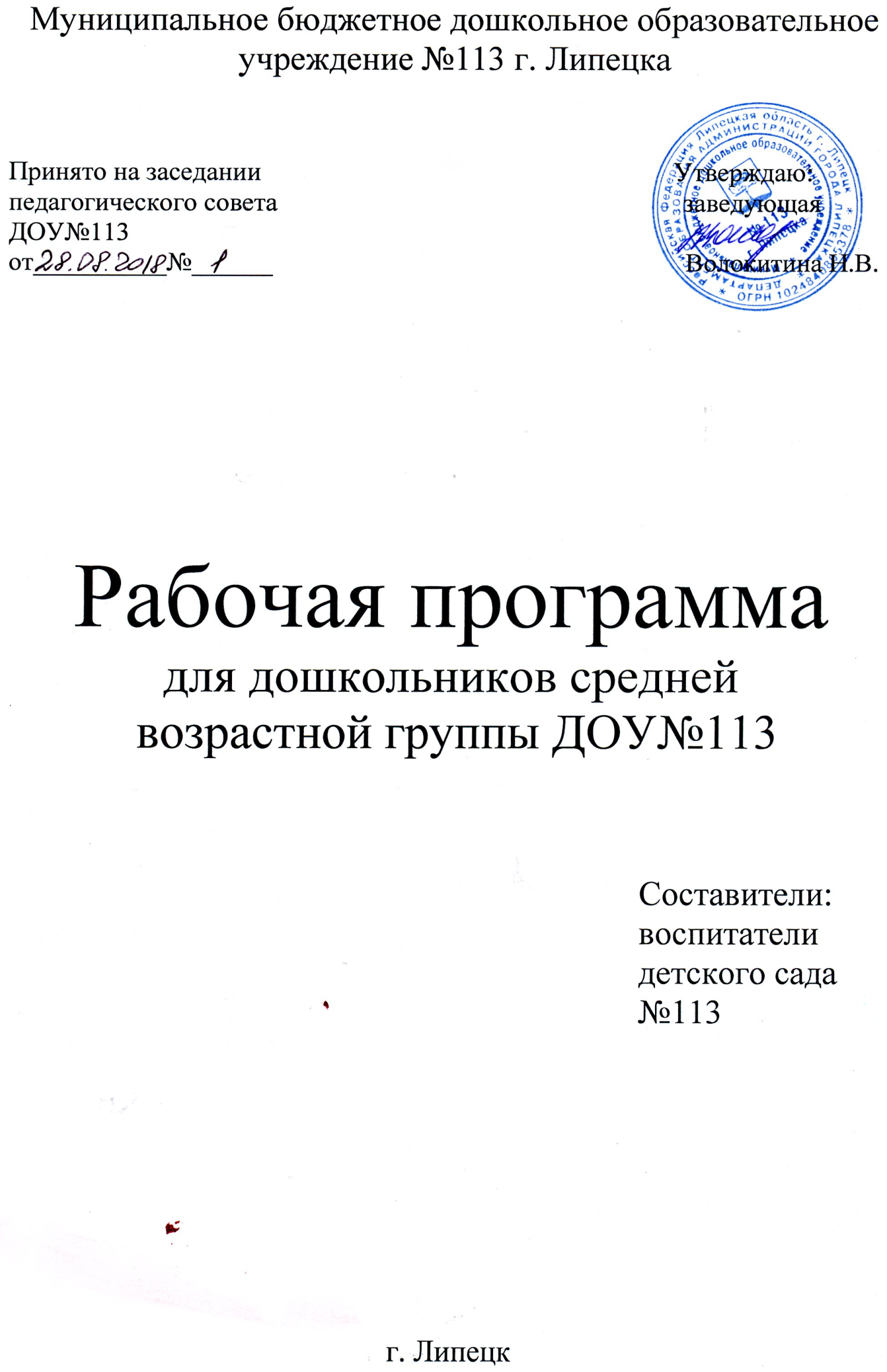 1. Целевой раздел1.1. Обязательная часть1.1.1.Пояснительная запискаРабочая программа по развитию детей средней группы Муниципального бюджетного дошкольного образовательного учреждения №113 г. Липецка (далее Программа) разработана в соответствии с ООП ДОУ№113 г.Липецка, в соответствии с ФГОС ДО.Программа обеспечивает разностороннее развитие детей в возрасте от 4 до 5 лет с учётом их возрастных и индивидуальных особенностей по основным направлениям - физическому, социально-коммуникативному, познавательному, речевому и художественно – эстетическому.Реализуемая Программа строится на принципе личностно–развивающего и гуманистического характера взаимодействия взрослого с детьми.Данная Программа разработана в соответствии со следующими нормативными документами:1.Федеральный Закон «Об образовании в РФ»  29 декабря . № 273-ФЗ.2.Постановление от 15 мая 2013г. № 26 «Санитарно -эпидемиологические требования к устройству содержания и организации режима работы дошкольных образовательных организаций».3.Приказ Министерства образования и науки РФ от 17 октября 2013г.   № 1155 «Об утверждении федерального государственного образовательного стандарта дошкольного образования».4.Приказ Министерства образования и науки РФ от 30 августа 2013г.  №1014 «Об утверждении порядка и осуществления образовательной деятельности по основным общеобразовательным программам дошкольного образования».5.Основная образовательная программа дошкольной образовательной организации.6.Устав ДОО.Цели и задачи реализации ПрограммыПрограмма реализуется на государственном языке Российской Федерации – русском языке.            Цель Программы: обеспечивать развитие личности детей дошкольного возраста в различных видах общения и деятельности с учетом их возрастных, индивидуальных психологических и физиологических особенностей в соответствии с ФГОС дошкольного образования и направлена на решение следующих задач:1. Забота о здоровье, эмоциональном благополучии и своевременном развитии каждого ребенка.2. Создание в группе атмосферы гуманного и доброжелательного отношения ко всем воспитанникам, что позволяет растить их общительными, добрыми, любознательными, инициативными, стремящимися к самостоятельности и творчеству.3. Максимальное использование разнообразных видов детской деятельности, их интеграция в целях повышения эффективности воспитательно-образовательного процесса.4. Творческая организация (креативность) воспитательно-образовательного процесса.5. Вариативность использования образовательного материала, позволяющего развивать творчество в соответствии с интересами и наклонностями каждого ребенка.6. Уважительное отношение к результатам детского творчества.7. Единство подходов к воспитанию детей в условиях дошкольного образовательного учреждения и семьи.8. Соблюдение в работе детского сада и начальной школы преемственности, исключающей умственные и физические перегрузки в содержании образования детей дошкольного возраста, обеспечивая отсутствие давления предметного обучения.1.1.3. Принципы и подходы к формированию ПрограммыОсновными подходами к реализации Программы являются культурно-исторический и системно-деятельностный подходы к развитию личности ребенка.         Программа сформирована в соответствии с принципами Федерального государственного образовательного стандарта дошкольного образования:1) полноценное проживание ребёнком всех этапов детства (младенческого, раннего и дошкольного возраста), обогащение (амплификация) детского развития;2) построение образовательной деятельности на основе индивидуальных особенностей каждого ребенка, при котором сам ребенок становится активным в выборе содержания своего образования, становится субъектом образования (далее - индивидуализация дошкольного образования);3) содействие и сотрудничество детей и взрослых, признание ребенка полноценным участником (субъектом) образовательных отношений;4) поддержка инициативы детей в различных видах деятельности;5) сотрудничество Организации с семьёй приобщение детей к социокультурным нормам, традициям семьи, общества и государства;6) формирование познавательных интересов и познавательных действий ребенка в различных видах деятельности;7) возрастная адекватность дошкольного образования (соответствие условий, требований, методов возрасту и особенностям развития);8) учёт этнокультурной ситуации развития детей.9) обеспечение преемственности дошкольного общего  и  начального общего образования.Программа определяет примерное содержание образовательных областей с учетом возрастных и индивидуальных особенностей детей в различных видах деятельности, таких как:- ряд видов деятельности, таких как игровая, включая сюжетно-ролевую игру, игру с правилами и другие виды игры,-коммуникативная (общение и взаимодействие со взрослыми и сверстниками).-познавательно-исследовательская (исследования объектов окружающего мира и экспериментирования с ними),- а также восприятие художественной литературы и фольклора,- самообслуживание и элементарный бытовой труд (в помещении и на улице),- конструирование из разного материала, включая конструкторы, модули, бумагу, природный и иной материал.-изобразительная (рисование, лепка, аппликация),-музыкальная (восприятие и понимание смысла музыкальных произведений, пение, музыкально-ритмически с движения, игры на детских музыкальных инструментах)- и двигательная (овладение основными движениями) формы активности ребенка.Продолжительность непрерывной непосредственно образовательной деятельности для детей от 4 до 5 лет - не более 20 минут.В середине времени, отведенного на непрерывную образовательную деятельность, проводят физкультурные минутки. Перерывы между периодами непрерывной образовательной деятельности - не менее 10 минут.1.1.4.Возрастные особенности детей 4-5 летВ игровой деятельности детей среднего дошкольного возраста появляются ролевые взаимодействия. Они указывают на то, что дошкольники начинают отделять себя от принятой роли. В процессе игры роли могут меняться. Игровые действия начинают выполняться не ради них самих, а ради смысла игры. Происходит разделение игровых и реальных взаимодействий детей.Значительное развитие получает изобразительная деятельность. Рисунок становится предметным и детализированным. Графическое изображение человека характеризуется наличием туловища, глаз, рта, носа, волос, иногда одежды и ее деталей. Совершенствуется техническая сторона изобразительной деятельности. Дети могут рисовать основные геометрические фигуры, вырезать ножницами, наклеивать изображения на бумагу и т. д.Усложняется конструирование. Постройки могут включать 5–6 деталей. Формируются навыки конструирования по собственному замыслу, а также планирование последовательности действий.Двигательная сфера ребенка характеризуется позитивными изменениями мелкой и крупной моторики.Развиваются ловкость, координация движений. Дети в этом возрасте лучше, чем младшие дошкольники, удерживают равновесие, перешагивают через небольшие преграды. Усложняются игры с мячом. К концу среднего дошкольного возраста восприятие детей становится более развитым. Они оказываются способными назвать форму, на которую похож тот или иной предмет. Могут вычленять в сложных объектах простые формы и из простых форм воссоздавать сложные объекты. Дети способны упорядочить группы предметов по сенсорному признаку — величине, цвету; выделить такие параметры, как высота, длина и ширина. Совершенствуется ориентация в пространстве.Возрастает объем памяти. Дети запоминают до 7–8 названий предметов. Начинает складываться произвольное запоминание:дети способны принять задачу на запоминание, помнят поручения взрослых, могут выучить небольшое стихотворение и т. д.Начинает развиваться образное мышление.Дети способны использовать простые схематизированные изображения для решения несложных задач. Дошкольники могут строить по схеме, решать лабиринтные задачи. Развивается предвосхищение. На основе пространственного расположения объектов дети могут сказать, что произойдет в результате их взаимодействия. Однако при этом им трудно встать на позицию другого наблюдателя и во внутреннем плане совершить мысленное преобразование образа.Для детей этого возраста особенно характерны известные феномены Ж. Пиаже: сохранение количества, объема и величины. Например, если им предъявить три черных кружка из бумаги и семь белых кружков из бумаги и спросить: «Каких кружков больше — черных или белых?», большинство ответят, что белых больше. Но если спросить: «Каких больше — белых или бумажных?», ответ будет таким же — больше белых.Продолжает развиваться воображение. Формируются такие его особенности, как оригинальность и произвольность. Дети могут самостоятельно придумать небольшую сказку на заданную тему.Увеличивается устойчивость внимания. Ребенку оказывается доступной сосредоточенная деятельность в течение 15–20 минут. Он способен удерживать в памяти при выполнении каких-либо действий несложное условие.В среднем дошкольном возрасте улучшается произношение звуков и дикция. Речь становится предметом активности детей.Они удачно имитируют голоса животных, интонационно выделяют речь тех или иных персонажей. Интерес вызывают ритмическая структура речи, рифмы.Развивается грамматическая сторона речи. Дошкольники занимаются словотворчеством на основе грамматических правил. Речь детей при взаимодействии друг с другом носит ситуативный характер, а при общении с взрослым становится внеситуативной.Изменяется содержание общения ребенка и взрослого.Оно выходит за пределы конкретной ситуации, в которой оказывается ребенок. Ведущим становится познавательный мотив.Информация, которую ребенок получает в процессе общения, может быть сложной и трудной для понимания, но она вызывает у него интерес.У детей формируется потребность в уважении со стороны взрослого, для них оказывается чрезвычайно важной его похвала. Это приводит к их повышенной обидчивости на замечания. Повышенная обидчивость представляет собой возрастной феномен.Взаимоотношения со сверстниками характеризуются избирательностью, которая выражается в предпочтении одних детей другим. Появляются постоянные партнеры по играм. В группах начинают выделяться лидеры. Появляются конкурентность, соревновательность.Последняя важна для сравнения себя с другим, что ведет к развитию образа Я ребенка, его детализации.Основные достижения возраста связаны с развитием игровой деятельности; появлением ролевых и реальных взаимодействий; с развитием изобразительной деятельности; конструированием по замыслу, планированием; совершенствованием восприятия, развитием образного мышления и воображения, эгоцентричностью познавательной позиции; развитием памяти, внимания, речи, познавательной мотивации; формированием потребности в уважении со стороны взрослого, появлением обидчивости, конкурентности, соревновательности со сверстниками; дальнейшим развитием образа Я ребенка, его детализацией.1.1.5. Планируемые результаты освоения Программы, как целевые ориентиры    дошкольного образования1.1.5.1. Индивидуальная образовательная траектория развития детейИндивидуальный образовательный маршрут определяется образовательными потребностями, индивидуальными способностями и возможностями воспитанника (уровнем готовности к освоению программы), с учётом принципов дифференцированного обучения, личностного подхода, развития одарённостей, способностей. Для успешного усвоения детьми Программы разрабатываются индивидуальные образовательные маршруты и определяется целенаправленно проектируемая дифференцированная образовательная деятельность. Индивидуальный образовательный маршрут определяется образовательными потребностями,  индивидуальными способностями и возможностями воспитанника (уровень готовности к освоению программы). Индивидуальные образовательные маршруты разрабатываются:-  для детей,  не усваивающих основную общеобразовательную программу дошкольного образования; - для одаренных детей;-для детей-инвалидов.Условия реализации индивидуального маршрута (учебного плана):- должны соответствовать условиям реализации основной образовательной программы дошкольного образования,  установленным ФГОС. 1.1.5.2. Планируемые результаты, прогнозируемые относительно возрастных особенностей детейЧасть, формируемая участниками образовательного процесса1.2.1. Цели и задачи ПрограммыЧасть программы, формируемая участниками образовательных отношений, составлена с учётом образовательных потребностей, интересов и мотивов детей, членов их семей и педагогов; расширяет и углубляет содержание образовательных областей обязательной части Программы, раскрывает виды деятельности, методики, формы организации образовательной работы на основе учебно-методического пособия  «Математика от трех до семи» З.А.Михайловой. Эта часть программы рассчитана на дошкольников со второй младшей до подготовительной группы включительно (на четыре года).Цель использования данного пособия в работе состоит в углублении  образовательной области «Познавательное развитие», той её части, которая направлена на математическое развитие детей дошкольного возраста.Для реализации цели используются следующие задачи: Способствовать развитию у детей самостоятельности, инициативности, творческих проявлений в условиях активного участия их в поиске и проверке эффективности игрового действия, нового, неизвестного им способа подхода к решению познавательных задач.Развивать у детей познавательные способности: умение устанавливать связи и зависимости между действием и получаемым результатом, обосновывать логику перехода к следующему действию, выражать в речи результаты практических и умственных действий и пр.В работе с детьми пятого года жизни педагог осуществляет следующие задачи:- самостоятельности, инициативности, желания и умения сосредоточенно играть довольно длительное время (15-20 минут) в содержательные познавательные игры;- умения анализировать, сравнивать, обобщать предметы по их свойствам, количеству, расположению, назначению;- умения сосчитывать предметы, звуки, движения и пользоваться счетом для оценки количества объектов;- творческого воображения, умения активно действовать в условиях простой проблемной ситуации.Планируемые результаты работы в средней группе по пособию З.А.Михайловой «Математика от трех до семи»Содержательный разделОбязательная частьОбъём регламентированной образовательной нагрузки в средней группе2.1.1 Описание образовательной деятельности в соответствии с направлениями развития ребенка2.1.1.1. Содержание психолого-педагогической работы в области «Социально-коммуникативное развитие»:Социализация, развитие общения, нравственное воспитаниеСпособствовать формированию личностного отношения ребенка к соблюдению (и нарушению) моральных норм: взаимопомощи, сочувствия обиженному и несогласия с действиями обидчика; одобрения действий того, кто поступил справедливо, уступил по просьбе сверстника (разделил кубики поровну).Продолжать работу по формированию доброжелательных взаимоотношений между детьми (рассказывать о том, чем хорош каждый воспитанник, помогать каждому ребенку как можно чаще убеждаться в том, что он хороший, что его любят и пр.).Учить коллективным играм, правилам добрых взаимоотношений.Воспитывать скромность, отзывчивость, желание быть справедливым, сильным и смелым; учить испытывать чувство стыда за неблаговидный поступок. Напоминать детям о необходимости здороваться, прощаться, называть работников дошкольного учреждения по имени и отчеству, не вмешиваться в разговор взрослых, вежливо выражать свою просьбу, благодарить за оказанную услугу.Ребенок в семье и сообществе, патриотическое воспитаниеОбраз Я. Формировать представления о росте и развитии ребенка,  его прошлом, настоящем и будущем («я был маленьким, я расту, я буду взрослым»). Формировать первичные представления детей об их правах (на игру, доброжелательное отношение, новые знания и др.) и обязанностях в группе детского сада, дома, на улице, на природе (самостоятельно кушать, одеваться, убирать игрушки и др.). Формировать у каждого ребенка уверенность в том, что он хороший, что его любят.Формировать первичные гендерные представления (мальчики сильные, смелые; девочки нежные, женственные). Семья. Углублять представления детей о семье, ее членах. Дать первоначальные представления о родственных отношениях (сын, мама, папа, дочь и т. д.). Интересоваться тем, какие обязанности по дому есть у ребенка (убирать игрушки, помогать накрывать на стол и т. п.).Детский сад. Продолжать знакомить детей с детским садом и его сотрудниками. Совершенствовать умение свободно ориентироваться в помещениях детского сада. Закреплять навыки бережного отношения к вещам, учить использовать их по назначению, ставить на место.Знакомить с традициями детского сада. Закреплять представления ребенка о себе как о члене коллектива, развивать чувство общности с другими детьми. Формировать умение замечать изменения в оформлении группы и зала, участка детского сада (как красиво смотрятся яркие, нарядные игрушки, рисунки детей и т. п.). Привлекать к обсуждению и посильному участию в оформлении группы, к созданию ее символики и традиций. Родная страна. Продолжать воспитывать любовь к родному краю; рассказывать детям о самых красивых местах родного города (поселка), его достопримечательностях.Дать детям доступные их пониманию представления о государственных праздниках. Рассказывать о Российской армии, о воинах, которые охраняют нашу Родину (пограничники, моряки, летчики).Самообслуживание, самостоятельность трудовое воспитание Культурно-гигиенические навыки. Продолжать воспитывать у детей опрятность, привычку следить за своим внешним видом.Воспитывать привычку самостоятельно умываться, мыть руки с мылом перед едой, по мере загрязнения, после пользования туалетом.Закреплять умение пользоваться расческой, носовым платком; при кашле и чихании отворачиваться, прикрывать рот и нос носовым платком.Совершенствовать навыки аккуратного приема пищи: умение брать пищу понемногу, хорошо пережевывать, есть бесшумно, правильно пользоваться столовыми приборами (ложка, вилка), салфеткой, полоскать рот после еды.Самообслуживание. Совершенствовать умение самостоятельно одеваться, раздеваться. Приучать аккуратно складывать и вешать одежду, с помощью взрослого приводить ее в порядок (чистить, просушивать). Воспитывать стремление быть аккуратным, опрятным.Приучать самостоятельно готовить свое рабочее место и убирать его после окончания занятий рисованием, лепкой, аппликацией (мыть баночки, кисти, протирать стол и т. д.)Общественно-полезный труд. Воспитывать у детей положительное отношение к труду, желание трудиться. Формировать ответственное отношение к порученному заданию (умение и желание доводить дело до конца, стремление сделать его хорошо). Воспитывать умение выполнять индивидуальные и коллективные поручения, понимать значение результатов своего труда для других; формировать умение договариваться с помощью воспитателя о распределении коллективной работы, заботиться о своевременном завершении совместного задания. Поощрять инициативу в оказании помощи товарищам, взрослым.Приучать детей самостоятельно поддерживать порядок в групповой комнате и на участке детского сада: убирать на место строительный материал, игрушки; помогать воспитателю подклеивать книги, коробки.Учить детей самостоятельно выполнять обязанности дежурных по столовой: аккуратно расставлять хлебницы, чашки с блюдцами, глубокие тарелки, ставить салфетницы, раскладывать столовые приборы (ложки, вилки, ножи). Труд в природе. Поощрять желание детей ухаживать за растениями и животными; поливать растения, кормить рыб, мыть поилки, наливать в них воду, класть корм в кормушки (при участии воспитателя).В весенний, летний и осенний периоды привлекать детей к посильной работе на огороде и в цветнике (посев семян, полив, сбор урожая); в зимний период — к расчистке снега.Приобщать детей к работе по выращиванию зелени для корма птицам в зимнее время; к подкормке зимующих птиц.Формировать стремление помогать воспитателю приводить в порядок используемое в трудовой деятельности оборудование (очищать, просушивать, относить в отведенное место).Уважение к труду взрослых. Знакомить детей с профессиями близких людей, подчеркивая значимость их труда. Формировать интерес к профессиям родителей.Продолжать учить самостоятельно наводить порядок на участке детского сада: подметать и очищать дорожки от мусора, зимой — от снега, поливать песок в песочнице; украшать участок к праздникам. Приучать детей добросовестно выполнять обязанности дежурных по столовой: полностью сервировать столы и вытирать их после еды, подметать пол.Прививать интерес к учебной деятельности и желание учиться в школе.Формировать навыки учебной деятельности (умение внимательно слушать воспитателя, действовать по предложенному им плану, а также самостоятельно планировать свои действия, выполнять поставленную задачу, правильно оценивать результаты своей деятельности). Формирование основ безопасностиБезопасное поведение в природе. Продолжать знакомить с многообразием животного и растительного мира, с явлениями неживой природы. Формировать элементарные представления о способах взаимодействия с животными и растениями, о правилах поведения в природе. Формировать понятия: «съедобное», «несъедобное», «лекарственные растения».Знакомить с опасными насекомыми и ядовитыми растениями. Безопасность на дорогах. Развивать наблюдательность, умение ориентироваться в помещении и на участке детского сада, в ближайшей местности.Продолжать знакомить с понятиями «улица», «дорога», «перекресток», «остановка общественного транспорта» и элементарными правилами поведения на улице. Подводить детей к осознанию необходимости соблюдать правила дорожного движения.Уточнять знания детей о назначении светофора и работе полицейского.Знакомить с различными видами городского транспорта, особенностями их внешнего вида и назначения («Скорая помощь», «Пожарная», машина МЧС, «Полиция», трамвай, троллейбус, автобус).Знакомить со знаками дорожного движения «Пешеходный переход», «Остановка общественного транспорта».Формировать навыки культурного поведения в общественном транспорте. Безопасность собственной жизнедеятельности. Знакомить с правилами безопасного поведения во время игр. Рассказывать о ситуациях, опасных для жизни и здоровья.Знакомить с назначением, работой и правилами пользования бытовыми электроприборами (пылесос, электрочайник, утюг и др.).Закреплять умение пользоваться столовыми приборами (вилка, нож), ножницами.Знакомить с правилами езды на велосипеде.Знакомить с правилами поведения с незнакомыми людьми.Рассказывать детям о работе пожарных, причинах возникновения пожаров и правилах поведения при пожаре.Перспективно-тематическое планирование образовательной области «Социально-коммуникативное  развитие»2.1.1.2. Содержание психолого- педагогической работы образовательной области «Познавательное развитие»:Развитие познавательно- исследовательской деятельности Первичные представления об объектах окружающего мира. Создавать условия для расширения представлений детей об окружающем мире, развивать наблюдательность и любознательность. Учить выделять отдельные части и характерные признаки предметов (цвет, форма, величина), продолжать развивать умение сравнивать и группировать их по этим признакам. Формировать обобщенные представления о предметах и явлениях, умение устанавливать простейшие связи между ними.Поощрять попытки детей самостоятельно обследовать предметы, используя знакомые и новые способы; сравнивать, группировать и классифицировать предметы по цвету, форме и величине.Продолжать знакомить детей с признаками предметов, учить определять их цвет, форму, величину, вес. Рассказывать о материалах, из которых сделаны предметы, об их свойствах и качествах. Объяснять целесообразность изготовления предмета из определенного материала (корпус машин — из металла, шины — из резины и т. п.). Помогать детям устанавливать связь между назначением и строением, назначением и материалом предметов. Сенсорное развитие. Продолжать работу по сенсорному развитию в разных видах деятельности. Обогащать сенсорный опыт, знакомя детей с широким кругом предметов и объектов, с новыми способами их обследования. Закреплять полученные ранее навыки обследования предметов и объектов. Совершенствовать восприятие детей путем активного использования всех органов чувств (осязание, зрение, слух, вкус, обоняние). Обогащать чувственный опыт и умение фиксировать полученные впечатления в речи. Продолжать знакомить с геометрическими фигурами (круг, треугольник, квадрат, прямоугольник, овал), с цветами (красный, синий, зеленый, желтый, оранжевый, фиолетовый, белый, серый). Развивать осязание. Знакомить с различными материалами на ощупь, путем прикосновения, поглаживания (характеризуя ощущения: гладкое, холодное, пушистое, жесткое, колючее и др.). Формировать образные представления на основе развития образного восприятия в процессе различных видов деятельности.Развивать умение использовать эталоны как общепринятые свойства и качества предметов (цвет, форма, размер, вес и т. п.); подбирать предметы по 1–2 качествам (цвет, размер, материал и т. п.).Проектная деятельность. Развивать первичные навыки в проектно-исследовательской деятельности, оказывать помощь в оформлении ее результатов и создании условий для их презентации сверстникам. Привлекать родителей к участию в исследовательской деятельности детей. Дидактические игры. Учить детей играм, направленным на закрепление представлений о свойствах предметов, совершенствуя умение сравнивать предметы по внешним признакам, группировать; составлять целое из частей (кубики, мозаика, пазлы).Совершенствовать тактильные, слуховые, вкусовые ощущения детей  («Определи на ощупь (по вкусу, по звучанию)»). Развивать наблюдательность и внимание («Что изменилось?», «У кого колечко?»). Помогать детям осваивать правила простейших настольно-печатных игр («Домино», «Лото»).Приобщение к социокультурным ценностямСоздавать условия для расширения представлений детей об окружающем мире.Расширять знания детей об общественном транспорте (автобус, поезд, самолет, теплоход).Расширять представления о правилах поведения в общественных  местах.Формировать первичные представления о школе.Продолжать знакомить с культурными явлениями (театром, цирком,  зоопарком, вернисажем), их атрибутами, людьми, работающими в них,  правилами поведения.Дать элементарные представления о жизни и особенностях труда в  городе и в сельской местности с опорой на опыт детей. Продолжать знакомить с различными профессиями (шофер, почтальон, продавец, врач и т. д.); расширять и обогащать представления о трудовых действиях, орудиях труда, результатах труда.Формировать элементарные представления об изменении видов человеческого труда и быта на примере истории игрушки и предметов обихода. Познакомить детей с деньгами, возможностями их использования.Формирование элементарных математических представленийКоличество и счет. Дать детям представление о том, что множество («много») может состоять из разных по качеству элементов: предметов разного цвета, размера, формы; учить сравнивать части множества, определяя их равенство или неравенство на основе составления пар предметов (не прибегая к счету). Вводить в речь детей выражения: «Здесь много кружков, одни — красного цвета, а другие — синего; красных кружков больше, чем синих, а синих меньше, чем красных» или «красных и синих кружков поровну».Учить считать до 10 (на основе наглядности), пользуясь правильными приемами счета: называть числительные по порядку; соотносить каждое числительное только с одним предметом пересчитываемой группы; относить последнее числительное ко всем пересчитанным предметам, например: «Один, два, три — всего три кружка». Сравнивать две группы предметов, именуемые числами 1–2, 2–2, 2–3, 3–3, 3–4, 4–4, 4–5, 5–5 и т.д. Формировать представления о порядковом счете, учить правильно пользоваться количественными и порядковыми числительными, отвечать на вопросы «Сколько?», «Который по счету?», «На котором месте?».Формировать представление о равенстве и неравенстве групп на основе счета: «Здесь один, два зайчика, а здесь одна, две, три елочки. Елочек больше, чем зайчиков; 3 больше, чем 2, а 2 меньше, чем 3». Учить уравнивать неравные группы двумя способами, добавляя к меньшей группе один (недостающий) предмет или убирая из большей группы один (лишний) предмет («К 2 зайчикам добавили 1 зайчика, стало 3 зайчика и елочек тоже 3. Елочек и зайчиков поровну — 3 и 3» или: «Елочек больше (3), а зайчиков меньше (2). Убрали 1 елочку, их стало тоже 2. Елочек и зайчиков стало поровну: 2 и 2»).Отсчитывать предметы из большего количества; выкладывать, приносить определенное количество предметов в соответствии с образцом или заданным числом в пределах 5 (отсчитай 4 петушка, принеси 3 зайчика). На основе счета устанавливать равенство (неравенство) групп предметов в ситуациях, когда предметы в группах расположены на разном расстоянии друг от друга, когда они отличаются по размерам, по форме расположения в пространстве.Величина. Совершенствовать умение сравнивать два предмета по величине (длине, ширине, высоте), а также учить сравнивать два предмета по толщине путем непосредственного наложения или приложения их друг к другу; отражать результаты сравнения в речи, используя прилагательные (длиннее — короче, шире — уже, выше — ниже, толще — тоньше или равные (одинаковые) по длине, ширине, высоте, толщине).Учить сравнивать предметы по двум признакам величины (красная лента длиннее и шире зеленой, желтый шарфик короче и уже синего). Устанавливать размерные отношения между 3–5 предметами разной длины (ширины, высоты), толщины, располагать их в определенной последовательности — в порядке убывания или нарастания величины. Вводить в активную речь детей понятия, обозначающие размерные отношения предметов (эта (красная) башенка — самая высокая, эта (оранжевая) — пониже, эта (розовая) — еще ниже, а эта (желтая) — самая низкая» и т. д.).Форма. Развивать представление детей о геометрических фигурах: круге, квадрате, треугольнике, а также шаре, кубе. Учить выделять особые признаки фигур с помощью зрительного и осязательно-двигательного анализаторов (наличие или отсутствие углов, устойчивость, подвижность и др.).Познакомить детей с прямоугольником, сравнивая его с кругом, квадратом, треугольником. Учить различать и называть прямоугольник, его элементы: углы и стороны.Формировать представление о том, что фигуры могут быть разных размеров: большой — маленький куб (шар, круг, квадрат, треугольник, прямоугольник).Учить соотносить форму предметов с известными геометрическими фигурами: тарелка — круг, платок — квадрат, мяч — шар, окно, дверь — прямоугольник и др.Ориентировка в пространстве.Развивать умения определять пространственные направления от себя, двигаться в заданном направлении (вперед — назад, направо — налево, вверх — вниз); обозначать словами положение предметов по отношению к себе (передо мной стол, справа от меня дверь, слева — окно, сзади на полках — игрушки).Познакомить с пространственными отношениями: далеко — близко (дом стоит близко, а березка растет далеко).Ориентировка во времени.Расширять представления детей о частях суток, их характерных особенностях, последовательности (утро — день — вечер — ночь). Объяснить значение слов: «вчера», «сегодня», «завтра».Ознакомление с миром природыРасширять представления детей о природе. Знакомить с домашними животными, обитателями уголка природы  (с золотыми рыбками, кроме вуалехвоста и телескопа, карасем и др.), птицами (волнистые попугайчики, канарейки и др.). Знакомить детей с представителями класса пресмыкающихся (ящерица, черепаха), их внешним видом и способами передвижения (у ящерицы продолговатое тело, у нее есть длинный хвост, который она может сбросить; ящерица очень быстро бегает). Расширять представления детей о некоторых насекомых (муравей, бабочка, жук, божья коровка).Продолжать знакомить с фруктами (яблоко, груша, слива, персик и др.),  овощами (помидор, огурец, морковь, свекла, лук и др.) и ягодами (малина,  смородина, крыжовник и др.), с грибами (маслята, опята, сыроежки и др.).Закреплять знания детей о травянистых и комнатных растениях (бальзамин, фикус, хлорофитум, герань, бегония, примула и др.); знакомить со способами ухода за ними.Учить узнавать и называть 3–4 вида деревьев (елка, сосна, береза, клен и др.).Рассказывать детям о свойствах песка, глины и камня.Организовывать наблюдения за птицами, прилетающими на участок (ворона, голубь, синица, воробей, снегирь и др.), подкармливать их зимой.Расширять представления детей об условиях, необходимых для жизни людей, животных, растений (воздух, вода, питание и т. п.).Учить детей замечать изменения в природе. Рассказывать об охране растений и животных.Сезонные наблюденияОсень. Учить детей замечать и называть изменения в природе: похолодало, осадки, ветер, листопад, созревают плоды и корнеплоды, птицы улетают на юг.Устанавливать простейшие связи между явлениями живой и неживой  природы (похолодало — исчезли бабочки, жуки; отцвели цветы и т. д.).Привлекать к участию в сборе семян растений. Зима. Учить детей замечать изменения в природе, сравнивать осенний и зимний пейзажи.  Наблюдать за поведением птиц на улице и в уголке природы.Рассматривать и сравнивать следы птиц на снегу. Оказывать помощь зимующим птицам, называть их. Расширять представления детей о том, что в мороз вода превращается  в лед, сосульки; лед и снег в теплом помещении тают.Привлекать к участию в зимних забавах: катание с горки на санках,  ходьба на лыжах, лепка поделок из снега.Весна. Учить детей узнавать и называть время года; выделять признаки весны: солнышко стало теплее, набухли почки на деревьях, появилась травка, распустились подснежники, появились насекомые. Рассказывать детям о том, что весной зацветают многие комнатные  растения.Формировать представления о работах, проводимых в весенний период в саду и в огороде. Учить наблюдать за посадкой и всходами семян. Привлекать детей к работам в огороде и цветниках. Лето. Расширять представления детей о летних изменениях в природе: голубое чистое небо, ярко светит солнце, жара, люди легко одеты, загорают, купаются.В процессе различных видов деятельности расширять представления детей о свойствах песка, воды, камней и глины.Закреплять знания о том, что летом созревают многие фрукты, овощи, ягоды и грибы; у животных подрастают детеныши.Перспективно-тематическое планирование образовательной области «Познавательное развитие»Формирование целостной картины мира (ФКЦМ)Формирование элементарных математических представлений (ФЭМП)2.1.1.3. Содержание психолого-педагогической работы образовательной области «Речевое развитие»:Развивающая речевая среда.Обсуждать с детьми информацию о предметах, явлениях, событиях, выходящих за пределы привычного им ближайшего окружения.Выслушивать детей, уточнять их ответы, подсказывать слова, более точно отражающие особенность предмета, явления, состояния, поступка; помогать логично и понятно высказывать суждение. Способствовать развитию любознательности.Помогать детям доброжелательно общаться со сверстниками, подсказывать, как можно порадовать друга, поздравить его, как спокойно высказать свое недовольство его поступком, как извиниться.Формирование словаря. Пополнять и активизировать словарь детей на основе углубления знаний о ближайшем окружении. Расширять представления о предметах, явлениях, событиях, не имевших места в их собственном опытеАктивизировать употребление в речи названий предметов, их частей, материалов, из которых они изготовлены.Учить использовать в речи наиболее употребительные прилагательные, глаголы, наречия, предлоги.Вводить в словарь детей существительные, обозначающие профессии; глаголы, характеризующие трудовые действия.Продолжать учить детей определять и называть местоположение предмета (слева, справа, рядом, около, между), время суток. Помогать заменять часто используемые детьми указательные местоимения и наречия (там, туда, такой, этот) более точными выразительными словами; употреблять слова-антонимы (чистый — грязный, светло — темно). Учить употреблять существительные с обобщающим значением (мебель, овощи, животные и т. п.). Звуковая культура речи. Закреплять правильное произношение гласных и согласных звуков, отрабатывать произношение свистящих, шипящих и сонорных (р, л) звуков. Развивать артикуляционный аппарат.Продолжать работу над дикцией: совершенствовать отчетливое произнесение слов и словосочетаний. Развивать фонематический слух: учить различать на слух и называть слова, начинающиеся на определенный звук.Совершенствовать интонационную выразительность речи.Грамматический строй речи.Продолжать формировать у детей умение согласовывать слова в предложении, правильно использовать предлоги в речи; образовывать форму множественного числа существительных, обозначающих детенышей животных (по аналогии), употреблять эти существительные в именительном и винительном падежах (лисята — лисят, медвежата — медвежат); правильно употреблять форму множественного числа родительного падежа существительных (вилок, яблок, туфель). Напоминать правильные формы повелительного наклонения некоторых глаголов (Ляг! Лежи! Поезжай! Беги! и т. п.), несклоняемых существительных (пальто, пианино, кофе, какао).Поощрять характерное для пятого года жизни словотворчество, тактично подсказывать общепринятый образец слова.Побуждать детей активно употреблять в речи простейшие виды  сложносочиненных и сложноподчиненных предложений.Связная речь. Совершенствовать диалогическую речь: учить участвовать в беседе, понятно для слушателей отвечать на вопросы и задавать их.Учить детей рассказывать: описывать предмет, картину; упражнять в составлении рассказов по картине, созданной ребенком с использованием раздаточного дидактического материалаУпражнять детей в умении пересказывать наиболее выразительные и динамичные отрывки из сказок.Художественная литератураПродолжать приучать детей слушать сказки, рассказы, стихотворения; запоминать небольшие и простые по содержанию считалки. Помогать им, используя разные приемы и педагогические ситуации, правильно воспринимать содержание произведения, сопереживать его героям. Зачитывать по просьбе ребенка понравившийся отрывок из сказки, рассказа, стихотворения, помогая становлению личностного отношения к произведению. Поддерживать внимание и интерес к слову в литературном произведении.Продолжать работу по формированию интереса к книге. Предлагать вниманию детей иллюстрированные издания знакомых произведений. Объяснять, как важны в книге рисунки; показывать, как много интересного можно узнать, внимательно рассматривая книжные иллюстрации. Перспективно-тематическое планирование образовательной области «Речевое развитие»2.1.1.4. Содержание психолого-педагогической работы образовательной области «Художественно-эстетическое развитие»:Приобщение к искусствуПриобщать детей к восприятию искусства, развивать интерес к нему. Поощрять выражение эстетических чувств, проявление эмоций при рассматривании предметов народного и декоративно-прикладного искусства, прослушивании произведений музыкального фольклора.Познакомить детей с профессиями артиста, художника, композитора.Побуждать узнавать и называть предметы и явления природы, окружающей действительности в художественных образах (литература, музыка, изобразительное искусство).Учить различать жанры и виды искусства: стихи, проза, загадки (литература), песни, танцы, музыка, картина (репродукция), скульптура (изобразительное искусство), здание и соооружение (архитектура).Учить выделять и называть основные средства выразительности (цвет, форма, величина, ритм, движение, жест, звук) и создавать свои художественные образы в изобразительной, музыкальной, конструктивной деятельности.Познакомить детей с архитектурой. Формировать представления о том, что дома, в которых они живут (детский сад, школа, другие здания), — это архитектурные сооружения; дома бывают разные по форме, высоте, длине, с разными окнами, с разным количеством этажей, подъездов и т. д. Вызывать интерес к различным строениям, расположенным вокруг детского сада (дома, в которых живут ребенок и его друзья, школа, кинотеатр).Привлекать внимание детей к сходству и различиям разных зданий,  поощрять самостоятельное выделение частей здания, его особенностей.  Закреплять умение замечать различия в сходных по форме и строению  зданиях (форма и величина входных дверей, окон и других частей). Поощрять стремление детей изображать в рисунках, аппликациях  реальные и сказочные строения.Организовать посещение музея (совместно с родителями), рассказать о назначении музея. Развивать интерес к посещению кукольного театра, выставок.Закреплять знания детей о книге, книжной иллюстрации. Познакомить с библиотекой как центром хранения книг, созданных писателями и поэтами.Знакомить с произведениями народного искусства (потешки, сказки, загадки, песни, хороводы, заклички, изделия народного декоративно-прикладного искусства).Воспитывать бережное отношение к произведениям искусства.Изобразительная деятельностьВызывать у детей интерес к действиям с карандашами, фломастерами, кистью, красками, глиной. Продолжать развивать интерес детей к изобразительной деятельности. Вызывать положительный эмоциональный отклик на предложение рисовать, лепить, вырезать и наклеивать. Продолжать развивать эстетическое восприятие, образные представления, воображение, эстетические чувства, художественно-творческие способности.Продолжать формировать умение рассматривать и обследовать предметы, в том числе с помощью рук.Обогащать представления детей об изобразительном искусстве (иллюстрации к произведениям детской литературы, репродукции произведений живописи, народное декоративное искусство, скульптура малых форм и др.) как основе развития творчества. Учить детей выделять и использовать средства выразительности в рисовании, лепке, аппликации.Продолжать формировать умение создавать коллективные произведения в рисовании, лепке, аппликации.Закреплять умение сохранять правильную позу при рисовании: не горбиться, не наклоняться низко над столом, к мольберту; сидеть свободно, не напрягаясь. Приучать детей быть аккуратными: сохранять свое рабочее место в порядке, по окончании работы убирать все со стола.Учить проявлять дружелюбие при оценке работ других детей.Рисование. Продолжать формировать у детей умение рисовать отдельные предметы и создавать сюжетные композиции, повторяя изображение одних и тех же предметов (неваляшки гуляют, деревья на нашем участке зимой, цыплята гуляют по травке) и добавляя к ним другие (солнышко, падающий снег и т. д.).Формировать и закреплять представления о форме предметов (круглая, овальная, квадратная, прямоугольная, треугольная), величине, расположении частей. Помогать детям при передаче сюжета располагать изображения на всем листе в соответствии с содержанием действия и включенными в действие объектами. Направлять внимание детей на передачу соотношения предметов по величине: дерево высокое, куст ниже дерева, цветы ниже куста.Продолжать закреплять и обогащать представления детей о цветах и оттенках окружающих предметов и объектов природы. К уже известным цветам и оттенкам добавить новые (коричневый, оранжевый, светло-зеленый); формировать представление о том, как можно получить эти цвета. Учить смешивать краски для получения нужных цветов и оттенков. Развивать желание использовать в рисовании, аппликации разнообразные цвета, обращать внимание на многоцветие окружающего мира. Закреплять умение правильно держать карандаш, кисть, фломастер, цветной мелок; использовать их при создании изображения. Учить детей закрашивать рисунки кистью, карандашом, проводя линии и штрихи только в одном направлении (сверху вниз или слева направо); ритмично наносить мазки, штрихи по всей форме, не выходя за пределы контура; проводить широкие линии всей кистью, а узкие линии и точки — концом ворса кисти. Закреплять умение чисто промывать кисть перед использованием краски другого цвета. К концу года формировать у детей умение получать светлые и темные оттенки цвета, изменяя нажим на карандаш.Формировать умение правильно передавать расположение частей при рисовании сложных предметов (кукла, зайчик и др.) и соотносить их по величине.Декоративное рисование.Продолжать формировать умение создавать декоративные композиции по мотивам дымковских, филимоновских узоров. Использовать дымковские и филимоновские  изделия для развития эстетического восприятия прекрасного и в качестве образцов для создания узоров в стиле этих росписей (для росписи могут использоваться вылепленные детьми игрушки и силуэты игрушек, вырезанные из бумаги).Познакомить детей с городецкими изделиями. Учить выделять элементы городецкой росписи (бутоны, купавки, розаны, листья); видеть и называть цвета, используемые в росписи.Лепка. Продолжать развивать интерес детей к лепке; совершенствовать умение лепить из глины (из пластилина, пластической массы). Закреплять приемы лепки, освоенные в предыдущих группах; учить прищипыванию с легким оттягиванием всех краев сплюснутого шара, вытягиванию отдельных частей из целого куска, прищипыванию мелких деталей (ушки у котенка, клюв у птички). Учить сглаживать пальцами поверхность вылепленного предмета, фигурки.Учить приемам вдавливания середины шара, цилиндра для получения полой формы. Познакомить с приемами использования стеки. Поощрять стремление украшать вылепленные изделия узором при помощи стеки. Закреплять приемы аккуратной лепки.Аппликация.Воспитывать интерес к аппликации, усложняя ее содержание и расширяя возможности создания разнообразных изображений.Формировать умение правильно держать ножницы и пользоваться ими. Обучать вырезыванию, начиная с формирования навыка разрезания по прямой сначала коротких, а затем длинных полос. Учить составлять из полос изображения разных предметов (забор, скамейка, лесенка, дерево, кустик и др.). Учить вырезать круглые формы из квадрата и овальные из прямоугольника путем скругления углов; использовать этот прием для изображения в аппликации овощей, фруктов, ягод, цветов и т. п.Продолжать расширять количество изображаемых в аппликации предметов (птицы, животные, цветы, насекомые, дома, как реальные, так и воображаемые) из готовых форм. Учить детей преобразовывать эти формы, разрезая их на две или четыре части (круг — на полукруги, четверти; квадрат — на треугольники и т. д.).Закреплять навыки аккуратного вырезывания и наклеивания.Поощрять проявление активности и творчества.Конструктивно-модельная деятельностьОбращать внимание детей на различные здания и сооружения вокруг их дома, детского сада. На прогулках в процессе игр рассматривать с детьми машины, тележки, автобусы и другие виды транспорта, выделяя их части, называть их форму и расположение по отношению к самой большой части. Продолжать развивать у детей способность различать и называть строительные детали (куб, пластина, кирпичик, брусок); учить использовать их с учетом конструктивных свойств (устойчивость, форма, величина). Развивать умение устанавливать ассоциативные связи, предлагая вспомнить, какие похожие сооружения дети видели.Учить анализировать образец постройки: выделять основные части, различать и соотносить их по величине и форме, устанавливать пространственное расположение этих частей относительно друг друга (в домах — стены, вверху — перекрытие, крыша; в автомобиле — кабина, кузов и т. д.).Учить самостоятельно измерять постройки (по высоте, длине и ширине), соблюдать заданный воспитателем принцип конструкции («Построй такой же домик, но высокий»).Учить сооружать постройки из крупного и мелкого строительного материала, использовать детали разного цвета для создания и украшения построек.Обучать конструированию из бумаги: сгибать прямоугольный лист бумаги пополам, совмещая стороны и углы (альбом, флажки для украшения участка, поздравительная открытка), приклеивать к основной форме детали (к дому — окна, двери, трубу; к автобусу — колеса; к стулу — спинку). Приобщать детей к изготовлению поделок из природного материала: коры, веток, листьев, шишек, каштанов, ореховой скорлупы, соломы (лодочки, ежики и т. д.). Учить использовать для закрепления частей клей, пластилин; применять в поделках катушки, коробки разной величины и другие предметы.Музыкально-художественная деятельностьПродолжать развивать у детей интерес к музыке, желание ее слушать, вызывать эмоциональную отзывчивость при восприятии музыкальных произведений. Обогащать музыкальные впечатления, способствовать дальнейшему развитию основ музыкальной культуры.Слушание. Формировать навыки культуры слушания музыки (не отвлекаться, дослушивать произведение до конца). Учить чувствовать характер музыки, узнавать знакомые произведения, высказывать свои впечатления о прослушанном. Учить замечать выразительные средства музыкального произведения: тихо, громко, медленно, быстро. Развивать способность различать звуки по высоте (высокий, низкий в пределах сексты, септимы).Пение.Обучать детей выразительному пению, формировать умение петь протяжно, подвижно, согласованно (в пределах ре — си первой октавы). Развивать умение брать дыхание между короткими музыкальными фразами. Учить петь мелодию чисто, смягчать концы фраз, четко произносить слова, петь выразительно, передавая характер музыки. Учить петь с инструментальным сопровождением и без него (с помощью воспитателя).Песенное творчество.Учить самостоятельно сочинять мелодию колыбельной песни и отвечать на музыкальные вопросы («Как тебя зовут?», «Что ты хочешь, кошечка?», «Где ты?»). Формировать умение импровизировать мелодии на заданный текст.Музыкально-ритмические движения.Продолжать формировать у детей навык ритмичного движения в соответствии с характером музыки.Учить самостоятельно менять движения в соответствии с двух- и трехчастной формой музыки. Совершенствовать танцевальные движения: прямой галоп, пружинка, кружение по одному и в парах. Учить детей двигаться в парах по кругу в танцах и хороводах, ставить ногу на носок и на пятку, ритмично хлопать в ладоши, выполнять простейшие перестроения (из круга врассыпную и обратно), подскоки. Продолжать совершенствовать навыки основных движений (ходьба: «торжественная», спокойная, «таинственная»; бег: легкий и стремительный). Развитие танцевально-игрового творчества. Способствовать развитию эмоционально-образного исполнения музыкально-игровых упражнений (кружатся листочки, падают снежинки) и сценок, используя мимику и пантомиму (зайка веселый и грустный, хитрая лисичка, сердитый волк и т. д.). Обучать инсценированию песен и постановке небольших музыкальных спектаклей.Игра на детских музыкальных инструментах.Формировать умение подыгрывать простейшие мелодии на деревянных ложках, погремушках, барабане, металлофоне.Взаимосвязь воспитателя и музыкального руководителяПедагогическое взаимодействие между воспитателем и музыкальным руководителем характеризуется единством цели, в качестве которой выступает музыкальное развитие ребёнка как главного объекта педагогических отношений.Перспективно-тематическое планирование образовательной области «Художественно-эстетическое развитие» (реализуется в блоке совместной деятельности)ЛепкаАппликацияРисованиеКонструирование2.1.1.5. Содержание психолого-педагогической работы в области «Физическое развитие»:Формирование начальных представлений о здоровом образе жизниПродолжать знакомство детей с частями тела и органами чувств человека. Формировать представление о значении частей тела и органов чувств для жизни и здоровья человека (руки делают много полезных дел; ноги помогают двигаться; рот говорит, ест; зубы жуют; язык помогает жевать, говорить; кожа чувствует; нос дышит, улавливает запахи; уши слышат). Воспитывать потребность в соблюдении режима питания, употреблении в пищу овощей и фруктов, других полезных продуктов. Формировать представление о необходимых человеку веществах и витаминах. Расширять представления о важности для здоровья сна, гигиенических процедур, движений, закаливания. Знакомить детей с понятиями «здоровье» и «болезнь». Развивать умение устанавливать связь между совершаемым действием и состоянием организма, самочувствием («Я чищу зубы — значит, они у меня будут крепкими и здоровыми», «Я промочил ноги на улице, и у меня начался насморк»).Формировать умение оказывать себе элементарную помощь при ушибах, обращаться за помощью к взрослым при заболевании, травме. Формировать представления о здоровом образе жизни; о значении физических упражнений для организма человека. Продолжать знакомить с физическими упражнениями на укрепление различных органов и систем организма.Физическая культураФормировать правильную осанку.Развивать и совершенствовать двигательные умения и навыки детей, умение творчески использовать их в самостоятельной двигательной деятельности.Закреплять и развивать умение ходить и бегать с согласованными движениями рук и ног. Учить бегать легко, ритмично, энергично отталкиваясь носком.Учить ползать, пролезать, подлезать, перелезать через предметы. Учить перелезать с одного пролета гимнастической стенки на другой (вправо, влево).Учить энергично отталкиваться и правильно приземляться в прыжках на двух ногах на месте и с продвижением вперед, ориентироваться в пространстве. В прыжках в длину и высоту с места учить сочетать отталкивание со взмахом рук, при приземлении сохранять равновесие. Учить прыжкам через короткую скакалку.Закреплять умение принимать правильное исходное положение при метании, отбивать мяч о землю правой и левой рукой, бросать и ловить его кистями рук (не прижимая к груди).Учить кататься на двухколесном велосипеде по прямой, по кругу.Учить детей ходить на лыжах скользящим шагом, выполнять повороты, подниматься на гору.Учить построениям, соблюдению дистанции во время передвижения.Развивать психофизические качества: быстроту, выносливость, гибкость, ловкость и др. Учить выполнять ведущую роль в подвижной игре, осознанно относиться к выполнению правил игры.Во всех формах организации двигательной деятельности развивать у детей организованность, самостоятельность, инициативность, умение поддерживать дружеские взаимоотношения со сверстниками.Подвижные игры. Продолжать развивать активность детей в играх с мячами, скакалками, обручами и т. д.Развивать быстроту, силу, ловкость, пространственную ориентировку. Воспитывать самостоятельность и инициативность в организации знакомых игр.Приучать к выполнению действий по сигналу. Взаимосвязь воспитателя и инструктора по ФК2.1.2. Содержание работы в совместной деятельности воспитателя с детьми и в режимных моментах.Детская инициатива проявляется в свободной самостоятельной деятельности детей по выбору и интересам. Возможность играть, рисовать, конструировать, сочинять и пр. в соответствии с собственными интересами является важнейшим источником эмоционального благополучия ребенка в детском саду. Самостоятельная деятельность детей протекает преимущественно в утренний отрезок времени и во второй половине дня. Организация и планирование совместной деятельности должны быть гибкими. Педагог должен быть готовым к импровизации, к встречной активности ребёнка. В процессе совместной деятельности у ребёнка постепенно формируется позиция младшего партнёра, ведомого взрослым и постоянно учитывающего инициативу последнего.Приоритетной сферой проявления детской инициативы является игровая и продуктивная деятельность. Для поддержки инициативы ребенка 4-5 лет необходимо:способствовать стремлению детей делать собственные умозаключения, относится к их попыткам внимательно, с уважением;обеспечивать для детей возможности осуществления их желания переодеваться и наряжаться, примеривать на себя разные роли. Иметь в группе набор атрибутов и элементов костюмов для переодевания, а также технические средства, обеспечивающие стремление детей петь, двигаться, танцевать под музыку;создавать условия, обеспечивающие детям возможность конструировать из различных материалов себе "дом", укрытие для сюжетных игр;при необходимости осуждать негативный поступок ребенка с глазу на глаз, но не допускать критики его личности, его качеств;не допускать диктата, навязывания в выборе сюжетов игр;обязательно участвовать в играх детей по их приглашению (или при их добровольном согласии) в качестве партнера, равноправного участника, но не руководителя игры. Руководство игрой проводить опосредованно (прием телефона, введения второстепенного героя, объединения двух игр);привлекать детей к украшению группы к различным мероприятиям, обсуждая разные возможности и предложения;побуждать детей формировать и выражать собственную эстетическую оценку воспринимаемого, не навязывая им мнение взрослого;привлекать детей к планированию жизни группы на день, опираться на их желание во время занятий;читать и рассказывать детям по их просьбе, включать музыку.Формы, способы, методы и средства реализации Программы подбираются с учетом возрастных и индивидуальных особенностей воспитанников, специфики их образовательных потребностей и интересов.Образовательная деятельность, осуществляемая в ходе режимных моментов требует особых форм работы в соответствии с реализуемыми задачами воспитания, обучения и развития ребенка. В режимных процессах, в свободной детской деятельности воспитатель создает по мере необходимости, дополнительно развивающие проблемно-игровые или практические ситуации, побуждающие дошкольников применить имеющийся опыт, проявить инициативу, активность для самостоятельного решения возникшей задачи. Образовательная деятельность, осуществляемая в утренний отрезок времени включает: - наблюдения:  в уголке природы; за деятельностью взрослых (сервировка стола к завтраку); - индивидуальные игры и игры с небольшими подгруппами детей (дидактические, развивающие, сюжетные, музыкальные, подвижные и пр.); - создание практических, игровых, проблемных ситуаций и ситуаций общения, сотрудничества, гуманных проявлений, заботы о малышах в детском саду, проявлений эмоциональной отзывчивости к взрослым и сверстникам; - трудовые поручения (сервировка столов к завтраку, уход за комнатными растениями и пр.);- беседы и разговоры с детьми по их интересам;  - рассматривание дидактических картинок, иллюстраций, просмотр видеоматериалов разнообразного содержания; - индивидуальную работу с детьми в соответствии с задачами разных образовательных областей; - двигательную деятельность детей, активность которой зависит от содержания организованной образовательной деятельности в первой половине дня; - работу по воспитанию у детей культурно-гигиенических навыков и культуры здоровья. Образовательная деятельность, осуществляемая во время прогулки включает: - подвижные игры и упражнения, направленные на оптимизацию режима двигательной активности и укрепление здоровья детей; - наблюдения за объектами и явлениями природы, направленное на установление разнообразных связей и зависимостей в природе, воспитание отношения к ней; - экспериментирование с объектами неживой природы; - сюжетно-ролевые и конструктивные игры (с песком, со снегом, с природным материалом); - элементарную трудовую деятельность детей на участке детского сада; - свободное общение воспитателя с детьми. Во второй половине дня организуются разнообразные культурные практики, ориентированные на проявление детьми самостоятельности и творчества в разных видах деятельности. В культурных практиках воспитателем создается атмосфера свободы выбора, творческого обмена и самовыражения, сотрудничества взрослого и детей. Организация культурных практик носит преимущественно подгрупповой характер. Совместная игра воспитателя и детей (сюжетно-ролевая, режиссерская, игра- драматизация, строительно-конструктивные игры) направлена на обогащение содержания творческих игр, освоение детьми игровых умений, необходимых для организации самостоятельной игры. Ситуации общения и накопления положительного социально-эмоционального опыта носят проблемный характер и заключают в себе жизненную проблему близкую детям дошкольного возраста, в разрешении которой они принимают непосредственное участие.2.1.3. Социальное партнерство с родителями       В работе с родителями  используется  много разных форм, которые сближают педагога и родителей, приближают семью к саду, помогают определить оптимальные пути воздействия в воспитательном влиянии на ребенка.Проведение общих (групповых, индивидуальных) собраний;Педагогические беседы с родителями;Тематические консультации;Конференции с родителями;Открытые занятия с детьми в ДОУ для родителей;Организация “уголков для родителей”;Работа с родительским активом группы.Родителям необходимо давать не только педагогические знания, но и осуществлять их практическую подготовку в вопросах воспитания детей.Современные молодые родители нуждаются в помощи со стороны воспитателей и детского сада.Выбор форм и методов взаимодействия – это всегда попытка помочь выполнению семьей функции воспитания.В случае, когда личный контакт невозможен, используются  информационные стенды, на которых размещается следующая информация:- объявления о собраниях;- объявления о предстоящих мероприятиях;- информация о деятельности в группе: какая в данный момент идет тема в группе, чем занимаются дети в группе;- высказывание детей в течение дня;- ежедневные расписания;- благодарности родителям.Информация на стенде может дублироваться или развивать информацию, фигурирующую в беседах.Важное место в работе с родителями занимают родительские собрания. Важно  тщательно готовиться к ним. Успех собрания во многом обеспечивается его подготовкой. Родители с радостью идут на родительские собрания, так как знают, что будет что-то интересное, игровое: услышат и увидят своих детей на занятиях, в играх, в спектаклях. Используются самые разнообразные формы работы с родителями, считается, что пропаганда педагогических знаний ведется через родительские уголки, где помещаются консультативные материалы. В специальных папках имеются подборки методических рекомендаций для родителей, составленные педагогами и психологом. По вопросам сохранения и укрепления здоровья детей старшей медсестрой и инструктором по физической культуре подготавливать консультации. В приемной оформляется  “Уголок здоровья”, где родители могут получить всю интересующую их информацию. Анкета, как один из видов работ воспитателя с родителями.  С помощью анкеты получаем данные, информацию о какой-либо стороне семейного воспитания одновременно от большого количества родителей. Через анкеты выявляем степень вовлеченности семей в образовательный процесс. Уровень родительских требований, уровень педагогической культуры семьи. Анкеты бывают разные по темам. Отвечая на вопросы, родители пишут о методах воспитания в семье, о стиле общения между взрослыми и детьми, о том, как проводят досуг, какие книги читают детям, в какие игры они играют и др. Проанализировав ответы, делаются выводы о взглядах родителей на воспитание детей. Важно знать, над чем работать в течение года, опыт каких семей пригодится.  В каждой группе есть родительский комитет, состоящий из пяти человек. Этот комитет работает согласованно, он является центром инициативы, творчества и организации всех дел. Члены комитета выполняют как традиционные, так и новые обязанности. План работы воспитателя с родителями  2.2. Часть, формируемая участниками образовательных отношенийДети овладевают умением сравнивать и обобщать группы предметов по двум-трем признакам, находить сходство и отличие. Они выявляют зависимости между предметами по количеству, расположению и другим признакам.Освоение этого довольно сложного, но способствующего развитию мышления содержания осуществляется при решении наглядно представленных логических задач, а в дальнейшем и словесных.Дети уравнивают предметы по длине, ширине, используют прием непосредственного соизмерения или сопоставления опосредованным путем, например при помощи шнура.Пространственные и временные ориентировки состоят в определении ребёнком своего местонахождения и расположения объектов относительно самого себя, в установлении последовательности развития событий из детской жизни во времени. Это требует активного использования в речи предлогов и наречий, названий времен года, частей суток и ориентировки в понятиях вчера, сегодня, завтра; использования моделей  пространственных отношений объектов и временной последовательности (планы-комнаты, планы-схемы продвижения в пространстве, календари и т.д.). При подсчитывании следует приобщать детей к замене реальных объектов условными значками. Так, дома, расположенные на правой стороне улицы, можно условно обозначить точками, на левой – треугольниками, сопоставить их по количеству.Освоению подлежать способы воссоздания из элементов (частей геометрических фигур, целых картинок; преобразование и видоизменение несложных фигур, решение простейших головоломок.Перспективно-тематическое планирование совместной деятельности воспитателя с детьми в средней  группе по учебно-методическому пособию З.А.Михайловой «Математика от трех до семи». (реализуется в блоке совместной деятельности)3. Организационный раздел3.1. Обязательная часть3.1.1.Режим дняПравильный режим дня — это рациональная продолжительность и рациональное чередование различных видов отрезков сна и бодрствования в соответствии с физиологическими обоснованиями в течение суток.Режим дня составлен в соответствии с нормативным документом СанПин 2.4.1.3049-13 «Санитарно-эпидемиологические требования к устройству, содержанию и организации режима работы дошкольных образовательных организаций», регламентирующим деятельность дошкольного учреждения, с учетом возрастных особенностей детей и способствует их гармоничному развитию. РЕЖИМ  ДНЯ  В СРЕДНЕЙ  ГРУППЕДЕТСКОГО  САДА В ТЁПЛЫЙ ПЕРИОДРЕЖИМ  ДНЯ  В СРЕДНЕЙ  ГРУППЕДЕТСКОГО  САДА В ХОЛОДНЫЙ ПЕРИОД3.1.2. Традиционные события, праздники, мероприятияДетский праздник – одна из наиболее эффективных форм педагогического воздействия на подрастающее поколение. Праздник вообще, а детский – в частности, принято определять как явление эстетико-социальное, интегрированное и комплексное. Массовость, эмоциональная приподнятость, красочность, соединение фольклора с современными событиями, присущие праздничной ситуации, способствуют более полному художественному осмыслению детьми исторического наследия прошлого и формированию патриотических чувств, навыков нравственного поведения в настоящем.В основе воспитательно-образовательной работы в ДОУ лежит комплексно-тематическое планирование.Организационной основой реализации комплексно-тематического принципа построения программы  являются примерные темы (праздники, события, проекты),  которые ориентированы на все направления развития ребенка дошкольного возраста и посвящены различным сторонам человеческого бытия, а также вызывают личностный интерес детей к:•	явлениям нравственной жизни ребенка •	окружающей природе•	миру искусства и литературы •	традиционным для семьи, общества и государства праздничным событиям•	событиям, формирующим чувство гражданской принадлежности ребенка (родной город,  День народного единства, День защитника Отечества и др.)•	сезонным явлениям •	народной культуре и  традициям.Традиции в средней группе: «Утро радостных встреч».«Календарь настроения».«Отмечаем день рождения».«Неделя экскурсий».«Семейная мастерская».«Вместо мусора - цветок».«Чистая пятница».
Праздники, которые по традиции мы отмечаем в группе. «Осенины» «День матери» (27 ноября)«Новый год»«День защитника Отечества» (23 февраля)«Масленица»«Международный женский день 8 Марта»«День театра» «Международный день птиц» (1 апреля)«День смеха» (1 апреля)«День здоровья»«Пасха» «Международный день защиты детей»«День России» (12 июня)3.1.3. Условия реализации рабочей программыОбеспеченность методическими материалами, средствами обучения и воспитания.Перечень необходимых для осуществления образовательного процесса программ, технологий, методических пособийАлябьева Е.А.  «Нравственно-этические беседы и игры с дошкольниками» - М.:Творческий центр «Сфера», 2003.Авдеева Н.Н., Князева О.Л., Стеркина Р.Б. «Безопасность» - СПБ.: «Детство-Пресс»,2002.Шорыгина Т.А. «Беседы о правилах пожарной безопасности» - М.: Творческий центр «Сфера», 2010.Пахомова О.Н. «Добрые сказки. Этика для малышей» - М.: Книголюб, 2006.Аджи А.В. «Открытые мероприятия для детей средней группы. Образовательная область «Познавательное развитие» - Воронеж: Метода, 2014.Соломенникова О.А. «Ознакомление с природой в детском саду. Средняя группа» - М.: Мозаика-Синтез, 2014.Вострухина Т.Н., Кондрыкинская Л.А. «Знакомим с окружающим миром детей 3-5 лет» - М.: Издательство «ТЦ СФЕРА», 2011. Дыбина О.В. «Ознакомление с предметным и социальным окружением. Средняя группа» - М.: Издательство «Мозаика-Синтез», 2012. Николаева С.Н. «Парциальная программа «Юный эколог. Система работы в средней группе детского сада» - М.: Издательство «Мозаика-Синтез», 2016. Дыбина О.В., Рахманова Н.П., Щетинина В.В. «Неизведанное рядом. Опыты и эксперименты для дошкольников» - М.: Творческий центр «Сфера», 2010. Мосалова Л.Л. «Я и мир» - М.: «Детство-Пресс», 2009. Дыбина О.В. «Из чего сделаны предметы. Игры-занятия для дошкольников» - М.: Творческий центр «Сфера», 2010. Петерсон Л.Г., Кочемасова Е.Е. «Игралочка» - М.: Издательство «Ювента», 2010. Ушакова О.С. «Занятия по развитию речи для детей 3-5 лет» - М.: Творческий центр «Сфера», 2009. Арбекова Н.Е. «Развиваем связную речь у детей 5-6 лет. Конспекты занятий» - М.: Издательство «Гном», 2014. Петрова Т.И., Петрова Е.С. «Игры и занятия по развитию речи дошкольников. Книга 2 – младшая и средняя группы»» - М.: «Школьная пресса», 2008.  Колдина Д.Н. «Лепка с детьми 4-5 лет» - М.: «Мозаика-Синтез», 2015. Колдина Д.Н. «Аппликация с детьми 4-5 лет» - М.: «Мозаика-Синтез», 2015. Колдина Д.Н. «Рисование с детьми 4-5 лет» - М.: «Мозаика-Синтез», 2015. Комарова Т.С. «Занятия по изобразительной деятельности в средней группе детского сада» - М.: «Мозаика-Синтез», 2012. Куцакова Л.В. «Конструирование и художественный труд в детском саду» - М.: Творческий центр «Сфера», 2005. Куцакова Л.В. «Конструирование из строительного материала. Средняя группа» - М.: Издательство «Мозаика-Синтез», 2014. Е.Н.Панова «Дидактические игры – занятия в ДОУ. Младший возраст» - Воронеж: ТЦ «Учитель», 2007. Швайко Г.С. «Занятия по изобразительной деятельности в детском саду» - М.: «Владос», 2003. Хрестоматия для средней группы – М.: «Самовар», 2014.  Организация развивающей предметно-пространственной средыВ средней группе предметная игровая среда меняется существенным образом (если не сказать — радикально), по сравнению с младшими группами. Постоянные сюжетообразующие наборы (тематические зоны) уступают место более гибким сочетаниям сюжетообразующих игрушек. Дети уже частично сами организуют среду под замысел. Тематические "зоны" редуцируются до ключевого маркера условного пространства, а "начинка" этого пространства (подходящие предметы оперирования, игрушки-персонажи) располагаются в стеллажах, полках, в непосредственной близости. Так, довольно подробно обставленная в младших группах "кухня" для крупных кукол, в этой возрастной группе представлена мобильной плитой/шкафчиком на колесах; кукольная "спальня" и "столовая" — одной кукольной кроватью, столиком и диванчиком, которые легко перемещаются; все остальное может быть достроено детьми из крупных полифункциональных материалов. Универсальная "водительская" зона также становится мобильной и представлена штурвалом или рулем на подставке, который легко переносится с места на место, или скамеечкой на колесах со съемным рулем. Для детей, требующих особых условий, в групповых комнатах есть уголки уединения.3.6. Часть, формируемая участниками образовательных отношенийЧасть, формируемая участниками образовательных отношений, реализуется воспитателем  в блоке совместной деятельности с детьми один раз в неделю. Перечень необходимых для осуществления образовательного процесса программ, технологий, методических пособийЗ.А.Михайлова «Математика от трех до семи». Санкт-Петербург: Издательство «Акцидент», 1997.№ п/пСодержаниеСтр.1.Целевой раздел41.1.Обязательная часть   41.1.1.Пояснительная записка    41.1.2.Цели и задачи реализации Программы41.1.3.Принципы и подходы к формированию Программы51.1.4.Возрастные особенности детей средней группы (4-5 лет)    61.1.5.Планируемые результаты освоения Программы, как целевые ориентиры    дошкольного образования:81.1.5.1.Индивидуальная образовательная траектория развития детей81.1.5.2.Планируемые результаты, прогнозируемые относительно возрастных особенностей детей91.2.Часть, формируемая участниками образовательного процесса:121.2.1.Цели и задачи  Программы121.2.2.Планируемые результаты освоения Программы, в части формируемой участниками образовательных отношений122.Содержательный раздел132.1.Обязательная часть132.1.1.Описание образовательной деятельности в соответствии с направлениями развития ребёнка:132.1.1.1.Содержание работы в образовательной области «Социально-коммуникативное развитие»:- описание образовательной деятельности в образовательной области «Социально-коммуникативное развитие»- перспективно-тематическое планирование 132.1.1.2.Содержание работы в образовательной области «Познавательное развитие»:- описание образовательной деятельности в образовательной области «Познавательное развитие»- перспективно-тематическое планирование 202.1.1.3.Содержание работы в образовательной области «Речевое развитие»:- описание образовательной деятельности в образовательной области «Речевое развитие»- перспективно-тематическое планирование 382.1.1.4.Содержание работы в образовательной области «Художественно-эстетическое развитие»:- описание образовательной деятельности в образовательной области «Художественно-эстетическое развитие»- перспективно-тематическое планирование-взаимодействие воспитателя и музыкального руководителя452.1.1.5.Содержание работы в образовательной области «Физическое развитие»:- описание образовательной деятельности в образовательной области «Физическое развитие»-взаимодействие воспитателя и инструктора по физической культуре622.1.2Описание работы в совместной деятельности воспитателя с детьми и в режимных моментах682.1.3.Социальное партнерство с родителями.702.2.Часть, формируемая участниками образовательных отношений743.Организационный раздел783.1.Обязательная часть783.1.1.Режим дня783.1.2.Традиционные события, праздники, мероприятия793.1.3.Условия реализации рабочей программы - развивающая предметно-пространственная среда;- обеспеченность методическими материалами, средствами обучения и воспитания803.2.Часть, формируемая участниками образовательных отношений82Обробл			Планируемые результатыУровень освоения программыУровень освоения программыУровень освоения программыОбробл			Планируемые результатыВысокий уровеньДостаточный уровеньНедостаточный уровеньСоциально-коммуникативное развитиеНазывает роль до начала игры, обозначает свою новую роль по ходу игры. Проявляет самостоятельность в выборе и использовании предметов-заместителей, с интересом включается в ролевой диалог со сверстниками. Выдвигает игровые замыслы, инициативен в развитии игрового сюжета или в создании интересных образов игровых персонажей. Вступает в ролевой диалог, отвечает на вопросы и задает их соответственно принятой роли. Играя индивидуально, ведет негромкий диалог с игрушками, комментирует их «действия», говорит разными голосами за разных персонажей. Проявляет интерес к игровому экспериментированию с предметами и материалами. Проявляет творчество в создании игровой обстановки, в театрализации эпизодов любимых сказок, в имитации действий животных, сказочных героев и пр. В играх с правилами принимает игровую задачу, проявляет интерес к результату, выигрышу. Доброжелателен в общении с партнерами по игре. В привычной обстановке самостоятельно выполняет знакомые правила общения со взрослыми. Делает попытки оценить действия и поступки других с позиции известных правил. Стремится к познавательному, интеллектуальному общению со взрослыми. Активно проявляет стремление к общению со сверстниками, старается понять их замыслы; стремится к взаимодействию в игре, вступает в ролевой диалог. Проявляет  познавательный интерес к труду взрослых (интересуется, кем работают близкие ему люди, чем они заняты на работе); отражает полученные представления в сюжетно-ролевых играх. Бережно относится к предметному миру как результату труда взрослых. Умеет привлечь внимание взрослого в случае возникновения непредвиденных и опасных для жизни и здоровья ситуаций. Осуществляет перенос опыта безопасного поведения в игру.Показатель развития проявляется в полном объёме всегда и наблюдается в самостоятельной деятельности ребёнка.Показатель развития проявляется не всегда и не в полном объёме; проявляется с небольшой помощью взрослого (с помощью наводящих вопросов, дозированной подсказки, показа, образца и др.)Показатель развития проявляется крайне редко  или совсем не проявляется; ребёнок не справляется даже с небольшой помощью взрослых.Познавательное развитиеЗадаёт много вопросов поискового характера, стремится установить связи и зависимости в природе, социальном мире. Владеет основными способами познания; с помощью воспитателя активно включается в деятельность экспериментирования; умеет выполнять сенсорный анализ, выделяя ярко выраженные и скрытые в предметах качества и свойства. Имеет первичные представления о  своём организме. Рассказывает о деятельности членов своей семьи, о произошедших семейных событиях, праздниках, о любимых игрушках, домашних животных. Беседует о профессиях работников детского сада. В  процессе совместной исследовательской деятельности активно познаёт и называет свойства и качества предметов, особенности объектов природы, обследовательские действия. Объединяет предметы и объекты в видовые категории с указанием характерных признаков.Показатель развития проявляется в полном объёме всегда и наблюдается в самостоятельной деятельности ребёнка.Показатель развития проявляется не всегда и не в полном объёме; проявляется с небольшой помощью взрослого (с помощью наводящих вопросов, дозированной подсказки, показа, образца и др.)Показатель развития проявляется крайне редко  или совсем не проявляется; ребёнок не справляется даже с небольшой помощью взрослых.Речевое развитиеИнициативен в разговоре: отвечает на вопросы и задаёт встречные. Проявляет самостоятельность в использовании простых форм объяснительной речи; этикетных форм. Самостоятельно пересказывает рассказы и сказки, с небольшой помощью взрослого составляет описательные и сюжетные рассказы из 5-6 предложений. Проявляет словотворчество. С помощью взрослого сочиняет небольшие загадки, придумывает поэтические рифмы. Все звуки произносит чисто, пользуется средствами эмоциональной и речевой выразительности. Различает понятия «слово» и «звук», вычленяет первый звук в слове, различает на слух гласные и согласные звуки. Охотно обсуждаетпроизведение, выражает свое отношение к событиям и героям, красоте некоторых художественных средств, представляет героев, особенности их внешнего вида, некоторые черты характера, объясняет явные мотивы поступков героев. Имеет представления о некоторых особенностях загадки, сказки, рассказа, стихотворения, небылицы.Показатель развития проявляется в полном объёме всегда и наблюдается в самостоятельной деятельности ребёнка.Показатель развития проявляется не всегда и не в полном объёме; проявляется с небольшой помощью взрослого (с помощью наводящих вопросов, дозированной подсказки, показа, образца и др.)Показатель развития проявляется крайне редко  или совсем не проявляется; ребёнок не справляется даже с небольшой помощью взрослых.Художественно-эстетическое развитие Любит самостоятельно заниматься изобразительной деятельностью. Эмоционально отзывается, сопереживает состоянию и настроению художественного произведения по тематике, близкой опыту. Различает некоторые предметы народных промыслов по материалам, содержанию; последовательно рассматривает предметы; выделяет общие и типичные признаки, некоторые средства выразительности. В соответствии с темой создает изображение; правильно использует материалы и инструменты; владеет техническими и изобразительными умениями, освоил некоторые способы создания изображения в разных видах деятельности. Проявляет автономность, элементы творчества, экспериментирует с изобразительными материалами; высказывает предпочтения по отношению к тематикеизображения, материалам. Может установить связь между средствами выразительности и содержанием музыкально-художественного образа. Различает выразительный и изобразительный характер в музыке. Владеет элементарными вокальными приемами, чисто интонирует попевки в пределах знакомых интервалов. Ритмично музицирует, слышит сильную долю в двух-, трехдольном размере. Накопленный на занятиях музыкальный опыт переносит в самостоятельную деятельность, делает попытки творческих импровизаций на инструментах, в движении и пении.Показатель развития проявляется в полном объёме всегда и наблюдается в самостоятельной деятельности ребёнка.Показатель развития проявляется не всегда и не в полном объёме; проявляется с небольшой помощью взрослого (с помощью наводящих вопросов, дозированной подсказки, показа, образца и др.)Показатель развития проявляется крайне редко  или совсем не проявляется; ребёнок не справляется даже с небольшой помощью взрослых.Физическое развитиеВ двигательной деятельности проявляет хорошую координацию, быстроту, силу, выносливость, гибкость. Уверенно и активно выполняет основные движения, основные элементы общеразвивающих, спортивных упражнений, свободно ориентируется в пространстве, хорошо развита крупная и мелкая моторика рук. Проявляет интерес к разнообразным физическим упражнениям, действиям с различными физкультурными пособиями, настойчивость для достижения хорошего результата, потребность в двигательной активности. Переносит освоенные упражнения в самостоятельную деятельность. Стремится к самостоятельному осуществлению процессов личной гигиены, их правильной организации.Показатель развития проявляется в полном объёме всегда и наблюдается в самостоятельной деятельности ребёнка.Показатель развития проявляется не всегда и не в полном объёме; проявляется с небольшой помощью взрослого (с помощью наводящих вопросов, дозированной подсказки, показа, образца и др.)Показатель развития проявляется крайне редко  или совсем не проявляется; ребёнок не справляется даже с небольшой помощью взрослых.Планируемые результатыУровень освоения программыУровень освоения программыУровень освоения программыПланируемые результатыВысокий уровеньДостаточный уровеньНедостаточный уровень-использует эталоны с целью определения свойств предметов (форма, длина, ширина, высота, толщина).- сравнивает объекты по пространственному расположению (слева (справа), впереди (сзади от...));-  определяет местонахождение объекта в ряду (второй, третий); - определяет последовательность событий во времени (что сначала, что потом) по картинкам и простым моделям; - умеет пользоваться схематическим изображением действий, свойств, придумывать новые знаки-символы; - понимает замещение конкретных признаков моделями; - умеет делить целое на части, соизмерять величины с помощью предметов-заместителей. Показатель развития проявляется в полном объёме всегда и наблюдается в самостоятельной деятельности ребёнка.Показатель развития проявляется не всегда и не в полном объёме; проявляется с небольшой помощью взрослого (с помощью наводящих вопросов, дозированной подсказки, показа, образца и др.)Показатель развития проявляется крайне редко  или совсем не проявляется; ребёнок не справляется даже с небольшой помощью взрослых.Виды деятельностиКоличество в неделюКоличество в месяцКоличество в годФизическая культура в помещении312408Формирование целостной картины мира 14136ФЭМП14136Музыкально-эстетическое воспитание28272Речевое развитие14136МесяцДата проведенияДата проведенияНазвание темыЦельИсточник методической литературыФакт. проведениеСентябрьНаш детский садНаш детский садВоспитывать в детях чувство уважения к труду сотрудников детского сада, которые заботятся о детях.Е.А.Алябьева «Нравственно-этические беседы и игры с дошкольниками» стр. 10ОктябрьЧто такое здоровье и как его преумножитьЧто такое здоровье и как его преумножитьНаучить детей заботится о своем здоровье, избегать ситуаций, приносящих вред здоровью.Развивать у детей понимание значения и необходимости гигиенических процедур.(Е.А. Алябьева «Нравственно-этические беседы и игры с дошкольниками» (Что такое здоровье и как его преумножить» стр. 20), «Моё тело» (Н.Н.Авдеева «Безопасность» - Как устроено тело человека стр. 84) «Режим дня» (Н.Н.Авдеева «Безопасность» стр. 106) «Зачем нужна еда?» (Н.Н.Авдеева «Безопасность» -Здоровая пища стр. 104)НоябрьЧто такое улица и по каким правилам она живётЧто такое улица и по каким правилам она живётЗнакомство с правилами дорожного движения, с правилами поведения на улице. Е.А.Алябьева «Нравственно-этические беседы и игры с дошкольниками» стр.29 Авдеева Н.Н., Князева О.Л., Стеркина Р.Б. Безопасность: Учебное пособие по основам безопасности жизнедеятельности. – СПб.: Детство-Пресс, 2015. – с. 83-84ДекабрьОгонь –наш друг, огонь – наш враг.Огонь –наш друг, огонь – наш враг.Знакомство детей с правилами пожарной безопасности, с правилами осторожного обращения с огнем. Формирование у детей элементарных знаний об опасности и шалости с огнемТ.А.Шорыгина «Беседы о правилах пожарной безопасности» (Пусть ёлка новогодняя нам радость принесет и другие стр.24)ЯнварьНезнакомые люди на улицеНезнакомые люди на улицеДети должны усвоить, что если они потерялись на улице, то обращаться за помощью можно не к любому взрослому, а только к полицейскому, военному, продавцу.«Внешность человека может быть обманчива», «Опасные ситуации: контакты с незнакомыми людьми на улице» (Н.Н.Авдеева (Безопасность стр. 40, 42)ФевральБалкон, открытое окно и другие бытовые опасностиБалкон, открытое окно и другие бытовые опасностиРасширить представление детей о предметах, которые могут служить источниками опасности в доме. Дети должны дать, что нельзя самим открывать окна и выглядывать из них, выходить на балкон и играть там.Авдеева Н.Н., Князева О.Л., Стеркина Р.Б. Безопасность: Учебное пособие по основам безопасности жизнедеятельности. – СПб.: Детство-Пресс, 2015. – с. 50МартЛекарственные растенияЛекарственные растенияПознакомить детей с лекарственными растениями, дать знания о простейших способах использования, некоторых лекарственных растений для лечения. Учить детей дать знания о том, что ядами этих растений человек может отравиться.  Учить  детей отличать съедобные грибы от несъедобныхН.Н.Авдеева «Безопасность» тема 15, 16 «Съедобные и несъедобные грибы», «Съедобные ягоды и ядовитые растения» стр. 77, 79АпрельМоя семьяМоя семьяФормирование представления о том, как члены семьи заботятся друг о друге, взаимодействуют в рамках социальных ролей.занятие «Приключение мышки Глупышки и заведующей Веры Евгеньевны» (О.Н.Пахомова «Добрые сказки. Этика для малышей» стр.63)МайБудь честным и правдивымБудь честным и правдивымРазвитие эмоционального интеллекта, умения отслеживать свои эмоции, быть честным с самим собой и с окружающими.А.В.Аджи «Открытые мероприятия для детей подготовительной группы детского сада. Социально-коммуникативное развитие» стр. 84, 86, 88, 94.МесяцДата проведенияНазвание темыЦельИсточник методической литературыФакт. проведениеСентябрьНаш детский садЦелевая прогулка по детскому саду с посещением пищеблока, прачечной, медицинского кабинета, музыкального зала, пищеблока с целью знакомства с работой взрослых, формирование представления о детском саде, как о целостной системе.-СентябрьОвощиАктуализация знаний детей об овощах, знакомство с происхождением и историей выращивания картофеля, появлением его в РоссииА.В.Аджи «Открытые мероприятия для детей средней группы детского сада (познавательное развитие)» (Вот так картошечка! Стр.64)СентябрьФруктыРасширение представлений детей об овощах и фруктах. Закрепление знаний о сезонных изменениях в природе. Формирование представления о пользе природных витаминов. Дифференциация понятий овощи-фрукты О.А.Соломенникова «Ознакомление с природой. Система работы в средней группе детского сада.» стр.28Н.Г.Комратова, Л.Ф.Грибова «Мир, в котором я живу» (Игра-занятие «Овощи и фрукты» стр. 45.СентябрьЯгодыРасширение и уточнение знаний детей о рябинеА.В.Аджи «Открытые мероприятия для детей средней группы детского сада (познавательное развитие)» (Рябинушка-краса стр.78)ОктябрьОсеньРасширение представлений детей о растениях леса: грибах и ягодах.О.А.Соломенникова «Ознакомление с природой. Система работы в средней группе детского сада» (Тема 2 У медведя во бору грибы, ягоды беру…стр. 30)ОктябрьПрирода осеньюЗакрепление представлений о сезонных изменениях в природе.Т.Н.Вострухина, Л.А.Кондрыкинская «Знакомим с окружающим миром детей 3-5 лет» (Разноцветные краски осени стр. 83)ОктябрьДеревья осеньюЗакрепление названия деревьев – берёза, тополь, ель, дуб, клён, сосна), уточнить и расширить знания детей о сосне, о созревании шишек, значении этого дерева для человекаА.В.Аджи «Открытые мероприятия для детей средней группы детского сада (познавательное развитие)» (Сосна стр.84), Т.Н.Вострухина, Л.А.Кондрыкинская «Знакомим с окружающим миром детей 3-5 лет» (Разноцветные краски осени стр. 83)ОктябрьМебельЗакрепление с детьми понятия мебель, знакомить со свойствами дерева (твёрдость, прочность, мягкость) и структурой его поверхности (гладкая, шероховатая).Т.Н.Вострухина, Л.А.Кондрыкинская «Знакомим с окружающим миром детей 3-5 лет» (Квартира, в которой мы живём стр.70, знакомство с деревом (как материалом) стр. 86)НоябрьМой родной город ЛипецкЗакрепление знаний детей о названии родного города, знакомство с его достопримечательностями; объяснить, как важно знать свой адрес.О.В.Дыбина «Ознакомление с предметным и социальным окружением. Средняя группа» (Тема 16 Мой город стр. 46)НоябрьТранспорт пассажирский и грузовойЗнакомство детей с пассажирским и грузовым транспортом.Т.Н.Вострухина, Л.А.Кондрыкинская «Знакомим с окружающим миром детей 3-5 лет» (Как нам транспорт помогает стр. 74)НоябрьПосудаФормирование навыка правильно называть предметы посуды, формировать представления об их функциях.Т.Н.Вострухина, Л.А.Кондрыкинская «Знакомим с окружающим миром детей 3-5 лет» (Ждём гостей стр. 80)О.В.Дыбина «Ознакомление с предметным и социальным окружением. Средняя группа» (В мире стекла стр. 36)НоябрьКак звери к зиме готовятсяФормирование представления о жизни диких животных зимой.О.А.Соломенникова «Ознакомление с природой. Средняя группа» (Скоро зима! Стр. 40)С.Н.Николаева «Система работы в средней группе детского сада» («Кто живёт в лесу?» стр.50)ДекабрьМои любимые сказки и стихи о зимеВикторина «Угадай сказку», эксперимент «Зачем Деду Морозу и Снегурочке шубы?»О.В.Дыбина, Н.П.Рахманова, В.В.Щетинина «Неизведанное рядом» стр.43 «Зачем Деду Морозу и Снегурочке шубы?»ДекабрьСкоро Новый годКоллективное изготовление альбома «Ёлочка»Уточнение представления детей о бумаге и изделиях из неё.С.Н.Николаева «Система работы в средней группе детского сада 4-5 лет» стр. 73ДекабрьСкоро Новый год «Дети дружат с Дедом Морозом»Формирование представлений детей  о русских народных традиционных праздниках.Т.Н.Вострухина «Знакомим с окружающим миром детей 3-5 лет»  - дети дружат с Дедом Морозом – стр. 78ДекабрьПраздник Новый год «Новогодний праздник»Н.В.Нищева «Занимаемся вместе с детьми» №13 стр.19ЯнварьЗима – явления природыЛед – это тоже водаЗнакомство детей со свойством воды – прозрачностью; формирование представления о переходе воды из жидкого состояния в твёрдое, о свойствах и признаках льда (холодный, гладкий, блестит, в тепле тает, превращаясь в воду); развитие познавательной активности детей, творческого воображения. А.В.Аджи «Открытые мероприятия для детей старшей группы детского сада. Познавательное развитие» - Лёд – это тоже вода. -Стр. 10ЯнварьДеревья зимойПростой бумаги свежий листФормирование представления детей о назначении и разнообразии бумаги в нашей жизни, о производстве бумаги. Предоставление опыта различения вещей, сделанных из бумаги, определения её качества (цвета, гладкости, прочности, толщины) и свойств (впитывания воды, мнётся или нет, режется или нет, горит или нет). Знакомство с разными видами бумаги, выяснения, как свойство каждой их них связано с использованием данного материала.А.В.Аджи «Открытые мероприятия для детей старшей группы детского сада. Познавательное развитие» - Простой бумаги свежий лист. -Стр. 36ЯнварьЗимний лесПутешествие в зимний лесЗакрепление знаний о сезонных изменениях в жизни лесных обитателей.Т.Н.Вострухина, Л.А Кондрыкинская «Знакомим с окружающим миром детей 5-7 лет» стр.76; С.Н.Николаева «Система работы в стршей группе детского сада 5-6 лет» стр. 77 (Комплексное занятие «Лес  - это дом для многих жильцов».ФевральДомашние животные и птицыРасширение представлений о домашних животных(особенности внешнего вида, поведения, передвижения, питания и ухода).А.В.Аджи «Открытые мероприятия для детей средней группы детского сада (познавательное развитие)»(Дикие и домашние животные стр.91)Т.Н.Вострухина, Л.А.Кондрыкинская «Знакомим с окружающим миром детей 3-5 лет» (Домашние любимцы: собаки и кошки  стр. 94)ФевральПрофессииФормирование представления о том, что большими помощниками человека являются пальцы рук, которыми совершается много действий; расширять знания детей о профессиях.А.В.Аджи «Открытые мероприятия для детей средней группы детского сада (познавательное развитие)» (Десять пальцев-волшебников стр.56)ФевральЧто было до…Формирование навыка самостоятельного нахождения ответов на вопросы, учить мыслить самостоятельно.Т.Н.Вострухина, Л.А.Кондрыкинская «Знакомим с окружающим миром детей 3-5 лет» стр. 110 «Что было до…»ФевральКомнатные растенияРасширение представления детей о комнатных растениях: их пользе и строении.О.А.Соломенникова «Ознакомление с природой. Средняя группа» (Мир комнатных растений Стр. 55)Март8 марта – женский деньРасширение знаний детей о подснежнике, уточнение знаний о строении цветка, об условиях, необходимых для роста растения.А.В.Аджи «Открытые мероприятия для детей средней группы детского сада (познавательное развитие)»(Лесной подснежник – ах, как он нежен Стр. 74)МартВесенние наблюденияФормирование представлений детей о весне, опираясь на наиболее яркие, характерные признаки сезона. А.В.Аджи «Открытые мероприятия для детей средней группы детского сада (познавательное развитие)»(Хорошо солнышко смеется стр.105)МартДикие животные и их детёныши веснойФормирование знания детей о диких животных и их детёнышах, умения правильно соотносить их названия	А.В.Аджи «Открытые мероприятия для детей средней группы детского сада (познавательное развитие)»(Удивительный лес. Кто в нём живёт? Стр. 87 Дикие и домашние животные стр.91)МартПерелётные птицыЗнакомство детей с перелётными птицамиА.В.Аджи «Открытые мероприятия для детей средней группы детского сада (познавательное развитие)»(Перелётные птицы стр.97)АпрельНародные промыслыЗнакомство с глиняной игрушкой как одним из видов народного творчестваМосалова Л.Л. «Я и мир» стр. 32 Дыбина О.В. «Из чего сделаны предметы» (Чем был, чем стал стр. 46)АпрельЗемля – наш общий домЗакрепление знания детей о знаках дорожного движения, последовательности расположения световых сигналов светофораТ.Н.Вострухина, Л.А.Кондрыкинская «Знакомим с окружающим миром детей 3-5 лет» ( Знакомство с правилами безопасного поведения на улицах города   стр. 61)АпрельВесна пришлаХорошо солнышко смеётсяФормирование представлений детей о весне, опираясь на наиболее яркие, характерные признаки сезона; развивать пассивный и активный словарь, память, внимание, мышление, творческое воображение, мелкую моторику рук; воспитывать творческое воображение.А.В.Аджи «Открытое меропритяие для детей средней группы детского сада. Познавательное развитие» стр. 105.АпрельМоя семьяФормирование представления о семье, развитие интереса к работе родителей, их деятельностиТ.Н.Вострухина, Л.А.Кондрыкинская «Знакомим с окружающим миром детей 3-5 лет» (Моя семья   стр. 50)МайВеликий день ПобедыУточнение и расширение представление о Великой Отечественной войне, воспитывать уважение к памяти воинов-победителей.Т.Н.Вострухина, Л.А.Кондрыкинская Знакомим с окружающим миром детей 5-7 лет (День Победы стр. 131)МайНасекомыеРасширение представлений детей об объекте живой природы – пауке, его образе жизни, особенностях его строения, питания; рассказать о пользе пауков, о необходимости их охранятьА.В.Аджи Открытые мероприятия для детей старшей группы детского сада(познание) (Чудо в паутине стр. 78)МайЦветыУточнение представления о роли цветов в жизни людей, о значении цветов, растущих в разных местах (полевые, луговые, лесные, садовые), а времени цветения разных видов, о строении цветка, познакомить с профессией садовника.А.В.Аджи Открытые мероприятия для детей старшей группы детского сада(познание) (Юный садовник стр. 88)МайЛето, ах, лето!Знакомство детей с естественным источником света – солнцем, со свойством солнечного луча отражаться в зеркале.А.В.Аджи Открытые мероприятия для детей старшей группы детского сада (познание) (Здравствуй, солнечный лучик! стр. 30)МесяцДата проведенияДата проведенияНазвание темыЦельИсточник методической литературыФакт. проведениеСентябрь«Повторение чисел и цифр 1-3»«Повторение чисел и цифр 1-3»Повторение. Математические игры.Сентябрь«Повторение чисел и цифр 1-3»«Повторение чисел и цифр 1-3»Актуализировать математические представления по теме «Числа 1-3», тренировать мыслительные операцииЛ.Г.Петерсон «Игралочка. Практический курс математики для дошкольников» занятие 1 стр. 84Сентябрь«Раньше, позже»«Раньше, позже»Сформировать понимание того, что с течением времени происходят изменения внешнего вида предметов.Л.Г.Петерсон «Игралочка. Практический курс математики для дошкольников» занятие 2 стр. 86Сентябрь«Счет до четырех. Число и цифра 4.»«Счет до четырех. Число и цифра 4.»Сформировать представление о числе и цифре 4, умение считать до четырех.Л.Г.Петерсон «Игралочка. Практический курс математики для дошкольников» занятие 3 стр. 89Октябрь«Квадрат»«Квадрат»Сформировать представление о квадрате, умение распознавать квадрат в предметах окружающей обстановки.Л.Г.Петерсон «Игралочка. Практический курс математики для дошкольников» занятие 4 стр. 93Октябрь«Куб»«Куб»Сформировать представление о кубеЛ.Г.Петерсон «Игралочка. Практический курс математики для дошкольников» занятие 5 стр. 96Октябрь«Вверху, внизу»«Вверху, внизу»Уточнить пространственные отношения «вверху», «внизу», «верхний», «нижний».Л.Г.Петерсон «Игралочка. Практический курс математики для дошкольников» занятие 6 стр. 99Октябрь«Шире, уже»«Шире, уже»Сформировать умение сравнивать предметы по ширинеЛ.Г.Петерсон «Игралочка. Практический курс математики для дошкольников» занятие 7 стр. 102Ноябрь«Счет до пяти. Число и цифра 5»«Счет до пяти. Число и цифра 5»Сформировать представление о числе и цифре 5, умение считать до пяти.Л.Г.Петерсон «Игралочка. Практический курс математики для дошкольников» занятие 8 стр. 106Ноябрь «Овал» «Овал»Сформировать представление об овале, способность к распознаванию овала и выделению фигур овала из множества фигур разной формы.Л.Г.Петерсон «Игралочка. Практический курс математики для дошкольников» занятие 9 стр. 109Ноябрь«Внутри, снаружи»«Внутри, снаружи»Уточнить понимание слов «внутри», «снаружи», их грамотное употребление в речи.Л.Г.Петерсон «Игралочка. Практический курс математики для дошкольников» занятие 10 стр. 112Ноябрь«Впереди, сзади, между»«Впереди, сзади, между»Уточнить понимание слов «впереди», «сзади», «между», их грамотное употребление в речи.Л.Г.Петерсон «Игралочка. Практический курс математики для дошкольников» занятие 11 стр. 115Декабрь«Пара»«Пара»Уточнить понимание детьми слова «пара»Л.Г.Петерсон «Игралочка. Практический курс математики для дошкольников» занятие 12 стр. 118Декабрь«Прямоугольник»«Прямоугольник»Сформировать представление о прямоугольнике, умение распознавать прямоугольник и выделять его из множества фигур разной формы.Л.Г.Петерсон «Игралочка. Практический курс математики для дошкольников» занятие 13 стр. 121Декабрь«Числовой ряд»«Числовой ряд»Сформировать представление о числовом рядеЛ.Г.Петерсон «Игралочка. Практический курс математики для дошкольников» занятие 14 стр. 125ДекабрьПовторениеЯнварь«Ритм»«Ритм»Сформировать представление о ритме (закономерности).Л.Г.Петерсон «Игралочка. Практический курс математики для дошкольников» занятие 15 стр. 129Январь«Счет до шести. Число и цифра 6»«Счет до шести. Число и цифра 6»Сформировать представление о числе и цифре 6, умение считать до шести.Л.Г.Петерсон «Игралочка. Практический курс математики для дошкольников» занятие 16 стр. 132Январь«Порядковый счет.«Порядковый счет.Сформировать у детей представление о порядковом счете.Л.Г.Петерсон «Игралочка. Практический курс математики для дошкольников» занятие 17 стр. 136Февраль«Сравнение по длине»«Сравнение по длине»Сформировать умение сравнивать по длине с помощью приложенияЛ.Г.Петерсон «Игралочка. Практический курс математики для дошкольников» занятие 18 стр. 139Февраль«Счет до семи. Число и цифра 7»«Счет до семи. Число и цифра 7»  Сформировать представление о числе и цифре 7, способность считать до семи.Л.Г.Петерсон «Игралочка. Практический курс математики для дошкольников» занятие 19 стр. 142Февраль«Числа и цифры 1-7»«Числа и цифры 1-7»Тренировать умение считать до 7 в прямом и обратном порядке, соотносить цифры 1-7 с количеством, развивать мыслительные операции.Л.Г.Петерсон «Игралочка. Практический курс математики для дошкольников» занятие 20 стр. 145Февраль«Сравнение по толщине»«Сравнение по толщине»Формировать умение сравнивать по толщинеЛ.Г.Петерсон «Игралочка. Практический курс математики для дошкольников» занятие 21 стр. 148Март«Сравнение по высоте»«Сравнение по высоте»Тренировать умение сравнивать предметы по высоте.Л.Г.Петерсон «Игралочка. Практический курс математики для дошкольников» занятие 22 стр. 151Март«План (карта путешествий)»«План (карта путешествий)»Сформировтаь умение ориентироваться по элементарному плану, правильно определять взаимное расположение предметов в пространстве.Л.Г.Петерсон «Игралочка. Практический курс математики для дошкольников» занятие 23 стр. 154Март«Счет до восьми. Число и цифра 8»«Счет до восьми. Число и цифра 8»Сформировать представление о числе и цифре 8, умение считать до восьмиЛ.Г.Петерсон «Игралочка. Практический курс математики для дошкольников» занятие 24 стр. 158Март«Сравнение по ширине, длин, толщине»«Сравнение по ширине, длин, толщине»Закрепить умение считать до 8, сравнивать предметы по ширине, длине, высотеЛ.Г.Петерсон «Игралочка. Практический курс математики для дошкольников» занятие 25 стр. 159Апрель«Цилиндр»«Цилиндр»Сформировать у детей представление о цилиндре, закрепить умение считать до 8.Л.Г.Петерсон «Игралочка. Практический курс математики для дошкольников» занятие 26 стр. 165Апрель«Конус»«Конус»Сформировать представление о конусе, умение распознавать предметы конической формы в окружающей обстановке, закрепить счет до 8, представления о числе и цифре 8.Л.Г.Петерсон «Игралочка. Практический курс математики для дошкольников» занятие 27 стр. 169Апрель«Призма и пирамида»«Призма и пирамида»Сформировать представление о призме и пирамиде, умение распознавать предметы формы призмы и пирамиды в окружающей обстановке, закрепить счет до 8, представление о числе и цифре 8.Л.Г.Петерсон «Игралочка. Практический курс математики для дошкольников» занятие 28 стр. 172Апрель«Геометрические тела»«Геометрические тела»Закрепить представления детей о пространственных геометрических фигурах, о плане-карте, порядковом счете, числах и цифрах 1-8, тренировать умение соотносить цифру с количеством.Л.Г.Петерсон «Игралочка. Практический курс математики для дошкольников» занятие 29 стр. 175Май«Измерение объема»«Измерение объема»Закрепить представления о сравнении по объему с помощью измерения, сформировать представление о зависимости результата измеренич объема от величины мерки. Закрепить представления о сравнении чисел, тренировать счетные умения.Л.Г.Петерсон, Е.Е.Кочемасова «Игралочка – ступенька к школе» занятие 29 стр. 196МайПовторениеПовторениеПовторениеЛ.Г.Петерсон, Е.Е.Кочемасова «Игралочка – ступенька к школе» занятие 30 МайПовторениеПовторениеПовторениеЛ.Г.Петерсон, Е.Е.Кочемасова «Игралочка – ступенька к школе» занятие 31МайПовторениеПовторениеПовторениеЛ.Г.Петерсон, Е.Е.Кочемасова «Игралочка – ступенька к школе» занятие 32МесяцДата проведенияДата проведенияНазвание темыЦельИсточник методической литературыФакт. проведениеСентябрьНаш детский садНаш детский садФормирование умения последовательно рассказывать о происходящих событиях из личного опыта, употреблять в речи сложные формы предложений.Т.И.Петрова, Е.С.Петрова «Игры и занятия по развитию речи дошкольников» Занятие «В детский сад» стр.62СентябрьОвощиОвощи- связная речь: обучение описанию овощей, составлению предложений по тексту по двум опорным картинкам.- словарь и грамматика: уточнение представления об овощах; обучение выделению в овощах определенных свойств, правильной классификации овощей.Конспект №2(Ушакова О.С. занятие24, Арбекова Н.Е. занятие 17)СентябрьФруктыФруктыОбучение «чтению» и отгадыванию загадок о фруктах по карточкам с условными обозначениями и предметным картинкам, составление пересказа по тексту и серии сюжетных картинКонспект №3(Арбекова Н.Е. занятия 14,15)СентябрьГрибыГрибы-Составление рассказов-описаний грибов по предметным картинкам и опорному плану;-укрепление  артикуляционного аппарата, отработка навыков правильного произношения звуков [c]-[c’] изолированных, в словах, фразах; обучение произнесению звука [c] длительно, на одном выдохе, отчётливому и внятному проговариванию слов.Конспект №4(Ушакова О.С. занятие 3, Арбекова Н.Е. занятие 26ОктябрьОсеньОсень-Составление рассказа о приметах ранней осени по картинкам;- закрепление правильного произношения изолированного звука [з], обучение различать на слух разные интонации, пользоваться ими в соответствии с содержанием высказывания.Конспект №5(Ушакова О.С. занятие 5, Арбекова Н.Е. занятие 8)ОктябрьПрирода осеньюПрирода осенью-Составление описательного рассказа по картине «Осень в городе»;Конспект №6(Арбекова Н.Е. занятие 9)ОктябрьДеревья осеньюДеревья осенью-Составление пересказа по тексту и серии сюжетных картин;- закрепление навыка выделения в словах заданный звук.Конспект №7(Ушакова О.С. занятие 7, Арбекова Н.Е занятие 23)ОктябрьМебельМебель- Составление рассказа-описания по лексической теме «Мебель», линейного пересказа с опорой на картинки;Конспект №8(Ушакова О.С. занятие 9, Арбекова Н.Е. занятие 41)НоябрьМой родной город ЛипецкМой родной город ЛипецкСоставление предложений о родном городе.Рассказ воспитателя, рассматривание иллюстраций с изображениями пейзажей и достопримечательностей города Липецка.НоябрьТранспортТранспорт- Обучение детей пересказу рассказа Я.Тайца «Поезд» ;-закрепление представления о значении терминов «слово», «звук»; учить самостоятельно подбирать слово со звуком [с].Конспект №10 (Ушакова О.С. занятие 14)НоябрьПосудаПосуда- Обучение детей составлению описательного рассказа про посуду, составление линейного пересказа текста по опорным картинкам.Конспект №11(Арбекова Н.Е. занятие 43)НоябрьКак звери к зиме готовятсяКак звери к зиме готовятся- Обучение составлению описательного рассказа о диком животном, составление линейного пересказа текста по опорным картинкам «Бурый медведь»;- учить слышать и правильно произносить звук [ш], изолированный, в словах и фразах.Конспект №12(Ушакова О.С. занятие 11, Арбекова Н.Е. занятие 57)ДекабрьМои любимые сказки и стихи о зимеМои любимые сказки и стихи о зимеСоставление пересказа любимой зимней сказки.Сборник детских сказок, хрестоматияДекабрьСкоро Новый годСкоро Новый годЗакрепление навыка составления простых предложений о подготовке взрослых и детей к новогодним праздникам;-Формирование навыка выделять на слух и правильно произносить звук [ж], изолированный,  в словах и фразах; подбирать слова на заданный звук.Конспект 14(Ушакова О.С. занятие 13, Арбекова Н.Е. занятие 37)ДекабрьСкоро Новый годСкоро Новый год- Составление рассказа по сюжетной картине «Украшаем ёлочку»;-  закрепление представления о значении терминов «слово», «звук»; учить самостоятельно подбирать слова со звуком [с].Конспект 15(Ушакова О.С. занятие 14, Арбекова Н.Е. занятие 38ДекабрьПраздник Новый годПраздник Новый год- Составление рассказа по тексту и серии сюжетных картин «Новогодний праздник в детском саду»;-  закреплять навык выделения звуков в слове, подбора слов на заданный звукКонспект 16(Ушакова О.С. занятие 16, Арбекова Н.Е. занятие 16)ЯнварьЗимушка-зимаЗимушка-зима-  Составление рассказа по сюжетной картине «Зима в городе»;- Обучение выделению и чёткому произнесению звука [ч] в словах и фразах, подбору слов на заданный звук.Конспект 17 (Ушакова О.С. занятие 17, Арбекова Н.Е. занятие  31) ЯнварьЗимние забавыЗимние забавы- Составление рассказа по тексту и серии сюжетных картин «Зиминие забавы»;-  формирование представления о том, что звуки в словах идут друг за другом в определенной последовательности.Конспект 18(Ушакова О.С. занятие 18)ЯнварьЗимующие птицыЗимующие птицы- Составление пересказа по тексту и серии сюжетных картин «Синичка».Конспект 19 (Арбекова Н.Е. занятие 36)ФевральДомашние животные и птицыДомашние животные и птицы- Обучение детей составлению описательных рассказов о домашних животных и их детёнышах;- учить чётко и правильно произносить звук [щ], выделять этот звук в словах.Конспект 20(Ушакова О.С. занятие 21, Арбекова Н.Е. занятие 48)ФевральПрофессииПрофессии-  Обучение пересказу рассказа «Помощники»;- закрепить представление о том, что звуки в слове произносятся в определенной последовательности.Конспект 21(Ушакова О.С. занятие 26, 22)ФевральЯ и мой папаЯ и мой папа- составление рассказа о дедушке или папе с опорой на схематичный рисуночный план.Конспект 22 (Арбекова Н.Е. занятие 52)ФевральКомнатные растенияКомнатные растения- активизация словаря по теме «Комнатные растения»(поливать, рыхлить землю, протирать или сбрызгивать листья), составление предложений из личного опыта.Конспект 23 (Ушакова О.С. занятие 23)Март8 марта-женский день8 марта-женский день- Составление рассказа о бабушке или маме с опорой на рисуночный план.Конспект 24 (Ушакова О.С. занятие 24, Арбекова Н.Е. занятие 56) МартВесенние наблюденияВесенние наблюдения- Составление рассказа о приметах весны по картинкамКонспект 25(Арбекова Н.Е. занятие 53)МартДикие животные и их детёныши веснойДикие животные и их детёныши весной- Составление пересказа по тексту и серии сюжетных картин «Заячьи шубки».Конспект 26(Арбекова Н.Е. занятие 58)МартПерелётные птицыПерелётные птицы- Составление описательного рассказа о перелётных птицах.Конспект 27АпрельНародные промыслыНародные промыслы- закрепление навыка составления описания предмета;- учить чётко и правильно произносить звуки [л]-[л’], закреплять умение подчеркнуто произносить звук в слове, различать на слух твёрдые и мягкие согласные звуки, определять первый звук в слове.Конспект 28(Ушакова О.С. занятие 25АпрельЗемля – наш общий домЗемля – наш общий дом- Составление пересказа с опорой на текст и схематичный рисунок план.Конспект 29(Арбекова Н.Е. занятие 14 (фронтальные занятия)АпрельВесна пришлаВесна пришла- Составление пересказа по тексту и серии сюжетных картин;Конспект 30(Арбекова Н.Е. занятие 71)АпрельМоя семьяМоя семья- Составление описательного рассказа по сюжетной картине «Дружная семья»;- закрепление навыка правильно пользоваться вопросительной и утвердительной интонациями; выделять голосом определенные слова (логическое ударение); продолжать учить определять первый звук в слове; закреплять умение подбирать слова на заданный звук.Конспект 31(Ушакова О.С. занятие 27, Арбекова Н.Е. занятие 6) МайДень ПобедыДень Победы- Составление и распространение предложений по сюжетным картинкам и фотографиям.Конспект 32(Арбекова Н.Е. занятие 69)МайЦветыЦветы- Составление рассказов-описаний цветов по предметным картинкам и опорному плану.Конспект 33(Арбекова Н.Е. занятие 72)МайНасекомыеНасекомые- Составление линейного пересказа текста по опорным картинкам.Конспект 34 (Арбекова Н.Е. занятие 67)Профессиональные задачи музыкального руководителя ДОУЗадачи музыкального воспитания дошкольников, решаемые воспитателем1. Организация и проведение занятий в каждой возрастной группе.2. Организация и проведение праздников, программ развлечений в детском саду. 3. Руководство работой воспитателя в области музыкального развития детей посредством консультаций и групповых занятий. 4. Работа с родителями (консультации, индивидуальная беседа.)        1. Помощь в процессе проведения музыкальных занятий: петь и двигаться вместе с детьми, помогать разучивать новые песни, игры, танцевальные движения, следить за выполнением заданий.2. Организация педагогических условий, содействующих развитию самостоятельной музыкальной деятельности дошкольников. ( Музыкальный уголок.)3. Отбор музыкально-дидактического материала для решения разнообразных задач воспитания и развития детей. 4. Организация самостоятельной музыкально-творческой деятельности детей.5. Работа с родителями.МесяцДата проведенияДата проведенияНазвание темыЦельИсточник методической литературыФакт. проведениеСентябрьОвощиОвощиФормирование навыков у детей лепить из пластилина предметы овальной и круглой формы. Развитие мелкой моторики рукД.Н.Колдина «Лепка с детьми 4-5 лет». Занятие 2 «Овощи» стр.14СентябрьЯгодыЯгодыФормирование навыка лепить полый предмет с ручкой, закрепление навыка скатывания маленьких шариков из пластилина между ладоней.Д.Н.Колдина «Лепка с детьми 4-5 лет». Занятие 4 «Корзина с брусникой» стр.16ОктябрьПрирода осеньюПрирода осеньюСолнце в тучахЗакрепление навыка скатывания маленьких шариков из пластилина, расплющивания их пальцем на картоне, создавая нужную форму предмета.Д.Н.Колдина «Лепка с детьми 4-5 лет». Занятие 8 «Осень»  - солнце в тучахОктябрьМебельМебельСтол и стулФормирование навыка разрезать вытянутые пластилиновые столбики на части, используя стеку и прикреплять их к картону, изображая предметы мебели в виде барельефа (изображение выступает над плоскостью фона). Развивать мелкую моторику пальцев.Д.Н.Колдина «Лепка с детьми 4-5 лет». Занятие 11 «Мебель» стр.16 – стол и стулНоябрьТранспортТранспортПродолжать учить раскатывать из шара овал, сплющивать его и вдавливать середину пальцами, стягивать и подравнивать края. Раскатывать колбаски, приплющивать пальцами с одного края и прикреплять к вылепленному изделию. Развивать мелкую моторику пальцев и внимание.Д.Н.Колдина «Лепка с детьми 4-5 лет». Занятие 13 «Лодка с вёслами» стр.28НоябрьКак звери к зиме готовятсяКак звери к зиме готовятсяУчить сочетать природный материал и лепку из пластилина. Упражнять в умении соединять части, прижимая их друг к другу. Побуждать детей изображать слова стихотворения при помощи движений. Развивать точность и координацию движений.Д.Н.Колдина «Лепка с детьми 4-5 лет». Занятие 20  «Зайчик» стр. 38ДекабрьСкоро Новый годСкоро Новый годЕлочка зеленая(Лепка из пластилина)Формирование навыка передавать строение елки, соединяя между собой столбики из пластилина разной длины в определенной последовательности. Закрепление навыка использования стеки.Д.Н.Колдина «Лепка с детьми 4-5 лет» - ёлочка зелёная -  Занятие 16 ДекабрьПраздник Новый годПраздник Новый годФормирование навыка лепки, защипывая края формы, с помощью стеки украшать вылепленное изделие узором.http://nsportal.ru/detskiy-sad/applikatsiya-lepka/2013/11/18/konspekt-zanyatiya-po-teme-novogodnie-podarkiЯнварьЗима – явления природыЗима – явления природы «Снежинка»Продолжать обучать детей скатывать колбаски и конструировать из них задуманный предмет в виде барельефа (изображение выступает над плоскостью фона). Развивать мелкую моторику пальцев, глазомер и воображение. Воспитывать аккуратность.http://www.maam.ru/detskijsad/konspekt-zanjatija-po-lepke-v-srednei-grupe-snezhinka.html ЯнварьЗимний лесОбитатели зимнего лесаЗимний лесОбитатели зимнего лесаВызвать у детей желание лепить знакомых им зверей. Учить передавать в лепке конструктивным способом строение разных животных (зайца, волка, медведя, лисы). Учить добиваться выразительности образов. Учить лепить животных в движении и в разных положениях (стоя, сидя, лежа). Учить составлять коллективную композицию, объединенную одним сюжетом, используя разнообразные материалы.Д.Н.Колдина «Лепка с детьми 5-6» занятие 18 – Обитатели зимнего лесаФевральПрофессииПирогПрофессииПирогЗакрепление навыка лепить округлые предметы, сплющивая тесто между ладоней, украшать изделия.Д.Н.Колдина «Лепка детьми 4-5 лет» занятие 10 стр. 24 - пирогФевральКомнатные растенияЦветик-семицветикКомнатные растенияЦветик-семицветикЗакрепление умения наносить пластилин на картон тонким слоем. Развитие мелкой моторики рук.Д.Н.Колдина «Лепка детьми 4-5 лет» занятие 27 стр. 48 – цветик-семицветикМартВесенние наблюденияВесенние наблюденияЦветные зонтикиЗакрепить умение детей лепить шар и сплющивать его между ладоней, придавать полученному диску нужную форму. Закреплять умение детей самостоятельно украшать изделие барельефом (налепом пластилина). Развивать мелкую моторику пальцев.Д.Н.Колдина «Лепка с детьми 4-5 лет»  - цветные зонтики  - занятие 31 стр. 51МартПерелётные птицыПерелётные птицыЛебедь на озереЗакреплять умение детей соединять в поделке природный материал и пластилин. Упражнять в соединении частей. Учить дополнять поделку композиционными моментами.Д.Н.Колдина «Лепка с детьми 4-5 лет» - Лебедь на озере – занятие36, стр. 59.АпрельЗемля – наш общий домЗвёздное небоЗемля – наш общий домЗвёздное небоУчить детей слегка надавливать пальцем на маленький шарик пластилина и размазывать его в разных направлениях по картону. Воспитывать доброжелательное отношение к героям сказокД.Н.Колдина «Лепка с детьми 4-5 лет» занятие 30 стр. 52АпрельМоя семьяСемья матрёшекМоя семьяСемья матрёшекУчить лепить предмет овальной формы пластическим способом, приминать снизу поделку для её устойчивости. Продолжать знакомить с приемами сглаживания. Закреплять умение украшать изделие барельефом и при помощи стеки.Д.Н.Колдина «Лепка с детьми 4-5 лет» занятие 25 стр.45Май«Военные самолеты»«Военные самолеты»Продолжать лепить предметы различных форм, передавая их особенности;учить анализировать основные части предмета, их функциональные возможности;дать представление о значении Победы нашего народа в Великой Отечественной войне,формирование гражданской позиции, чувства любви к Родине, уважения к памяти погибших героев.http://www.maam.ru/detskijsad/konspekt-nod-po-hudozhestveno-yesteticheskomu-razvitiyu-lepka-v-srednei-grupe-tema-voenye-samolety.html МайЦветы«Цветок добра»Цветы«Цветок добра» Учить детей лепить цветок из пластилина, передавать его характерные признаки: загнутые края лепестков.· Закреплять умение лепить предметы или их части круглой, овальной формы, пользуясь движениями всей кисти и пальцев. Использовать стеку для придания пышности цветку, делать надрезы на листочках.http://konkurs-dlya-pedagogov.info/konkursy-dlya-vospitatelej-konspekt-zanyatiya-vospitatel-mbdou-detskij-sad-8tundrovichok-g-norilsk/ МесяцДата проведенияДата проведенияНазвание темыЦельИсточник методической литературыФакт. проведениеСентябрьСказочные героиСказочные героиСкладывание изображения сказочного героя из 4-х частей, нанесение клея кистью на обратную сторону фигуры от середины к краям, закрепление умения прикладывать намазанную клеем деталь к листу бумаги и плотно прижимать её тряпочкой.Д.Н.Колдина «Аппликация с детьми 4-5 лет» Занятие 1 стр.13СентябрьШирма с фруктамиШирма с фруктамиРасширение и уточнение представления детей о многообразии фруктов, дифференциация овощей и фруктов, закрепление приёмов аккуратного наклеивания.Д.Н.Колдина «Аппликация с детьми 4-5 лет» Занятие 3 стр.16ОктябрьОсеньОсеньЁжикФормирования навыка отрывания от листа кусочков бумаги небольшого размера, наносить на них клей и наклеивать на картон внутри контура. Д.Н.Колдина «Аппликация с детьми 4-5 лет» Занятие 5 «В лесу» стр.18 - ёжикОктябрьДеревья осеньюДеревья осеньюОсеннее деревоРасширение знаний детей о приметах осени. Закрепление навыка отрывания от листа бумаги маленьких кусочков, нанесения на них клея, приклеивания в нужном месте картинки.Д.Н.Колдина «Аппликация с детьми 4-5 лет» Занятие 8 стр.23 – осеннее деревоНоябрьМой родной город ЛипецкМой родной город ЛипецкТеремокЗакрепление навыка разрезания прямоугольника на длинные полосы, умения составлять из полос задуманный предмет. Формирование навыка расположения предмета в центре листа, аккуратного и ровного наклеивания.Д.Н.Колдина «Аппликация с детьми 4-5 лет» Занятие 21 стр.41 «Теремок»НоябрьПосудаПосудаПолоски на чашкеЗакрепление навыка правильно держать ножницы, сжимать и разжимать кольца, резать по прямой линии, украшать предмет с помощью вырезанных полос.Д.Н.Колдина «Аппликация с детьми 4-5 лет» Занятие 9 стр.24 «Полоски на чашке»ДекабрьМои любимые стихи и сказки о зимеМои любимые стихи и сказки о зимеГирлянда из флажковФормирование навыка складывания прямоугольника пополам, соединяяя с помощью клея стороны сложенного прямоугольника, пропуская между ними нитку, чередования флажков по цвету.Д.Н.Колдина «Аппликация с детьми 4-5 лет» Занятие 15 стр.32ДекабрьСкоро Новый годСкоро Новый годЁлка из лесаЗакрепление умения правильно держать ножницы, вырезать круглые формы из квадратов, срезая углы.Д.Н.Колдина «Аппликация с детьми 4-5 лет» Занятие 16 стр.34ЯнварьДеревья зимой«Зимний лес»Деревья зимой«Зимний лес»Формирование навыка вырезания силуэтов разных деревьев и наклеивания их на картон.Комплексные занятия Вераксы стр. 156ФевральДомашние животные и птицыБудка для собакиДомашние животные и птицыБудка для собакиФормирвовать навык разрезать квадрат на два треугольника, а круг на два полукруга. Закрепление навыка составлять и аккуратно наклеивать изображение предмета из нескольких частей.Д.Н.Колдина «Аппликация с детьми 4-5 лет» занятие 18, стр. 37 – будка для собакиФевральЯ и мой папаВоенный корабльЯ и мой папаВоенный корабльФормировать навык обрезать прямоугольник до трапеции. Закрепление умения составлять предмет из отдельных частей, располагать предмет в центре листа, аккуратно и ровно наклеивать детали.Д.Н.Колдина Д.Н.Колдина «Аппликация с детьми 4-5 лет» занятие 23, стр 44 – Военный корабль Март8 марта – женский день8 марта – женский деньЦветы в вазеУчить детей составлять композицию из заготовленных деталей, вырезанных из открыток и журнальной бумаги. Продолжать упражнять в аккуратном и ровном наклеивании. Воспитывать любовь к маме.Д.Н.Колдина «Аппликация с детьми 4-5 лет»- Цветы в вазе – занятие 26 стр. 49МартДикие животные и их детёныши веснойДикие животные и их детёныши веснойМордочка лисыПродолжать знакомить детей с оригами, складывать квадрат по диагонали и загибать углы, хорошо проглаживая сгибы. Прододжать учить выполнять действия в заданной последовательности. Развивать образное мышление.Д.Н.Колдина «Аппликация с детьми 4-5 лет»-Мордочка лисы – занятие 20 стр. 40АпрельНародные промыслыНеваляшкиНародные промыслыНеваляшкиПродолжать учить вырезать круги, плавно закругляя углы квадратов, составлять изображаемый предмет из нескольких кругов, правильно располагая их на листе. Учить передавать слова стихотворения действиями.Д.Н.Колдина «Аппликация с детьми 4-5 лет» занятие 25 стр. 47АпрельВесна пришлаВетка вербыВесна пришлаВетка вербыПродолжать учить детей отрывать от ваты кусочки, слегка скатывать их между пальцами и наклеивать на альбомный лист в нужном месте. Учить раскрашивать ватные шарики. Продолжать учить понимать и анализировать содержание стихотворения. Д.Н.Колдина «Аппликация с детьми 4-5 лет» занятие 32 стр. 57МайНасекомыеНасекомыеБабочкаУчить располагать и наклеивать засушенные листья на листе так, чтобы получился задуманный образ. Развивать творческие способности.Д.Н.Колдина «Аппликация с детьми 5-6 лет» - Бабочка – занятие 35, стр. 60МайЛето, ах, лето!Лето, ах, лето!Запестрел цветами лугПознакомить детей с многообразием луговых растений. Учить создавать образ цветка из вырезанных деталей методом наложения; использовать в работе гофрированную бумагу. Развивать творчество при создании своего цветка. Закреплять умение создавать коллективную работу.Д.Н.Колдина «Аппликация с детьми 5-6 лет» - Запестрел цветами луг – занятие 36, стр. 61МесяцДата проведенияДата проведенияНазвание темыЦельИсточник методической литературыФакт. проведениеСентябрьНаш детский садНаш детский садЗнакомство детей с приёмам изображения предметов овальной и круглой формы; учить сравнивать эти формы, выделять их отличия, с передачей в рисунке отличительных особенностей круглой и овальной формы. Закрепление навыков закрашивания. Упражнение в умении закрашивать, легко касаясь карандашом бумаги. Воспитание стремления добиваться хорошего результата.Комарова  стр. 30«Цветные шары»СентябрьФруктыФруктыформирование навыков изображать овальные формы, передавать их отличия от круглых; учить закрашивать округлые предметы закруглёнными линиями; располагать равномерно несколько предметов на листе бумаги; самостоятельно рисовать черешки и листики у фруктов.Швайко стр. 12 «Яблоко и сливы»ОктябрьОсеньОсеньФормирование навыка рисования с натуры предметов, состоящих из овала и полуовала; создания простой сюжетной композиции. Закрепление умения убирать излишки воды на кисточке тряпочкой.Колдина «Рисование с детьми 4-5 лет» занятие 5 ОктябрьДеревья осеньюДеревья осеньюФормирование навыка изображения осени. Упражнение в умении рисовать дерево, ствол, тонкие ветки, осеннюю листву. Закрепление технических умений в рисовании красками. Подведение детей к образной передаче явлений.Комарова стр. 31«Золотая осень»НоябрьМой родной город ЛипецкМой родной город ЛипецкРисование цветными карандашами)Программное содержание. Учить детей рисовать маленькие и большие предметы, состоящие из квадрата и треугольника. Продолжать учить составлять сюжетную композицию. Воспитывать отзывчивое отношение к окружающим.Колдина  занятие 21«Дома для матрёшек»Конспект №9НоябрьПосудаПосуда «Чашка» (декоративное рисование)Комплексные занятияКонспект №11ДекабрьМои любимые стихи и сказки о зимеМои любимые стихи и сказки о зимеФормирование навыка изображения Снегурочки в шубке (шубка книзу расширена, руки от плеч). Закрепление умения рисовать кистью и красками, накладывать одну краску на другую по высыхании, при украшении шубки чисто промывать кисть и осушать её, промокая о тряпочку или салфетку.Комарова стр. 35 (47) «Снегурочка»Конспект №13ДекабрьСкоро Новый годСкоро Новый годЕлочный шар(Рисование восковыми мелками и кистью. Акварель)Формирование навыка рисования восковыми мелками и акварельными красками.Д.Н.Колдина «Рисование с детьми 4-5 лет» - ёлочный шар – занятие 16ЯнварьЗима – явления природыЗима – явления природыСнежинки (рисование восковыми мелками и акварелью)Формирование навыка рисования восковыми мелками или свечой снежинок разнообразными линиями (короткими, длинными, закругленными). Закрепление умения тонировать лист бумаги. Развитие воображения, фантазии и художественного вкуса.Д.Н.Колдина «Рисование с детьми 5-6 лет»  - занятие 29 «Снежинки»ЯнварьДеревья зимойДеревья зимой «Красивое развесистое дерево зимой»Закрепление умения передавать в рисунке картины зимы. Закреплять навыки рисования гуашью (всей кистью и концом).Т.Комарова «Занятие по изодеятельности» стр. 116ЯнварьЗимний лесЗимний лесКто живёт в зимнем лесу? (рисование гуашью)Формирование навыка дополнять зимний пейзаж обитателями леса. Закрепление умения рисовать животных, передавая их характерные особенности. Упражнение в соблюдении относительных размеров изображаемых животных. Д.Н.Колдина «Рисование с детьми 5-6 лет»  - занятие 35 «Кто живёт в зимнем лесу?»ФевральДомашние животные и птицыДомашние животные и птицыФормирование навыка рисования котенка используя алгоритмыКомплексные занятия«Котёнок»Конспект №20ФевральЯ и мой папаЯ и мой папаУчить детей изображать самолёты, летящие сквозь облака, используя разный режим на карандаш. Развивать образное восприятие, образные представления. Вызывать положительное эмоциональное отношение к созданным рисункамКомарова тема 84 стр 80 (84) «Самолёты летят сквозь облака»Март8 марта – женский день8 марта – женский день (Рисование кистью и пальцем. Гуашь)Программное содержание. Учить рисовать детей кисточкой веточку мимозы с натуры. Продолжать учить рисовать цветы пальчиком. Воспитывать любовь к близким людям.Д.Н.Колдина «Рисование с детьми 4-5 лет» занятие 26МартДикие животные и их детёныши веснойДикие животные и их детёныши весной (Рисование цветными карандашами)Программное содержание. Продолжать учить детей рисовать простым карандашом, а потом оформлять работу в цвете. Учить рисовать игрушечного медведя, стоящего на задних лапах, правильно располагая части и соотнося их по размеру.Д.Н.Колдина «Рисование с детьми 4-5 лет» занятие 33АпрельНародные промыслыНародные промыслыВоспитывать интерес к творчеству народных мастеров. Учить детей расписывать силуэт филимоновской игрушки, чередуя прямые полосы двух цветов (зеленых и красных).Д.Н.Колдина  «Рисование с детьми 4-5 лет» занятие 18 «Филимоновская лошадьАпрельВесна пришлаВесна пришлаУчить детей рисовать красивые цветы, используя разнообразные формообразующие движения, работая всей кистью и её концом. Развивать эстетические чувства (дети должны продуманно брать цвет краски), чувство ритма, представления о красоте.Комарова тема 61 стр. 64 «Расцвели красивые цветы»МайВеликий день ПобедыВеликий день Победы «Салют над городом»Учить детей отражать в рисунке впечатления от праздника. Развивать художественное творчество, эстетическое восприятие. Воспитывать чувство гордости за свою Родину.Комарова «ИЗО в д/с» стр. 106МайЦветыЦветыОдуванчик(Тычок жесткой полусухой кистью. Рисование ладошкой)Продолжать учить передавать в рисунке форму и строение предмета, использовать разные техники (рисование ладошкой, кисточкой и тычком жесткой полусухой кисти). Развивать воображение, учить видеть в знакомом предмете новый образ.Д.Н.Колдина Рисование с детьми 5-6 лет (Занятие 71)МесяцДата проведенияДата проведенияНазвание темыЦельИсточник методической литературыФакт. проведениеСентябрьОвощиОвощиСтроим заборчикФормирование умения строить заборчик по схемам. Закрепление названий цветов: синий, красный, жёлтый, зелёный.Л.В.Куцакова «Конструирование и художественный труд в детском саду»  занятие 2 «Заборчики» стр. 48СентябрьЯгоды-фруктыЯгоды-фруктыТренировка детей в замыкании пространства способом обстраивания плоскотсных фигур; в различении и назывании четырех основных цветов (красный, синий, желтый, зеленый) и геометрических фигур (квадрат, треугольник, кргу, прямоугольник); закрепление представления об основных строительных деталях и деталях конструктора (куб, кирпич, брусок).Л.В.Куцакова «Конструирование из строительного материала» тема 1 «Загородки и заборы» стр. 13Октябрь«Домики, сарайчики»«Домики, сарайчики»Тренировка детей в огораживании небольших пространств кирпичиками и пластинами, установленными вертикально и горизонтально; в умении делать перекрытия; в усвоении пространственных понятий (впереди, позади, внизу, наверху, слева, справа); в различении и назывании цветов.Л.В.Куцакова «Конструирование из строительного материала» тема 2 стр. 21Октябрь«Домики»«Домики»Развитие конструкторских навыков детей; упражнение в сооружении прочных построек.Л.В.Куцакова «Конструирование и художественный труд в детском саду» стр. 47Ноябрь«Автобус»«Автобус»Дать детям обобщенные представления о грузовом транспорте; упражнять его в конструировании, в анализе образцов, в преобразовании конструкций по заданным условиям; дать представление о строительной детали – цилиндре и его свойствах (в сравнении с бруском).Л.В.Куцакова «Конструирование и художественный труд в детском саду» занятие 7 (схема в методкабинете) стр. 50Ноябрь«Транспорт»«Транспорт»Упражнение детей в конструировании транспорта по памяти.Л.В.Куцакова «Конструирование и художественный труд в детском саду» занятие 8  стр. 51ДекабрьКонструирование по условиямКонструирование по условиямУпражнять детей  в конструировании транспорта по условиям.Л.В.Куцакова «Конструирование и художественный труд в детском саду» занятие 9 стр. 52Декабрь«Терема»«Терема»Развивать конструкторские навыки детей; упражнять в сооружении прочных построек с перекрытиями способом обстраивания бумажных моделей кирпичиками, делая перекрытия из пластин и плат, сооружая надстройки на перекрытиях, украшая крыши различными деталями; упражнять в различении и назывании основных геометрических фигур, в штриховке. Развивать фантазию, творчество, умение самостоятельно выполнять последовательность действий, обобщать, сравнивать, находить общее и выделять различия.Л.В.Куцакова «Конструирование из строительного материала. Средняя группа» тема 3 стр. 28Январь«Замок Снежной Королевы»«Замок Снежной Королевы»Закрепление навыка строить по схеме.Куцакова «Конструирование и художественный труд» Занятие №8 стр. 67Январь«Моделирование по схемам»«Моделирование по схемам»Учить отбирать по схеме необходимый строительный материал, делать постройки, опираясь на схемуКуцакова «Конструирование и художественный труд» стр. 142Февраль«Мосты»«Мосты»Закрепление умения самостоятельной постройки моста по заданным условиям. Л.В.Куцакова «Конструирование из строительного материала. Средняя группа»  занятие 11 стр. 53Февраль«Корабли»«Корабли»Дать детям представление о разных видах судов; о том, что их строение зависит от функционального назначения; подвести к обобщению: у всех кораблей есть нос, корма, днище, палуба; упражнять в анализе конструкций, в планировании деятельности; развивать конструкторские навыки; упражнять в плоскостном моделировании, в составлении целого из частей по образцу и по замыслу; развивать способность к зрительному анализу.Л.В.Куцакова «Конструирование из строительного материала. Средняя группа»  тема 7 стр. 49МартКонструирование по собственному замыслу (тема мосты)Конструирование по собственному замыслу (тема мосты)Закрепление у детей навыков конструирования мостов, развитие творчества, самостоятельности и организованностиЛ.В.Куцакова «Конструирование и художественный труд в детском саду» занятие 12 стр. 54Март«Сарайчики и гаражи»«Сарайчики и гаражи»Формирование навыка строительства сарайчиков и гаражей, применяя длинные пластины.Л.В.Куцакова «Конструирование и художественный труд в детском саду» занятие 4 стр. 49Апрель«Сарайчики и гаражи»«Сарайчики и гаражи»Упражнение детей в видоизменении образца по условиям.Л.В.Куцакова «Конструирование и художественный труд в детском саду» занятие 6 стр. 50Апрель«Пригласительный билет в театр»«Пригласительный билет в театр»Знакомство со свойствами бумаги. Формирование навыка складывать прямоугольный лист пополам, совмещая при этом углы и стороны листа. Проглаживать линию сгиба.Л.В.Куцакова «Конструирование и художественный труд в детском саду» занятие 1 стр. 54Май«Самолеты, вертолеты, ракеты, космические станции»«Самолеты, вертолеты, ракеты, космические станции»Расширять представления детей о различных летательных аппаратах, их назначении (пассажирский, военный, спортивный, научно-исследовательский, грузовой и пр.); формировать обобщенные представления о данных видах техники; развивать конструкторские навыки; упражнять в создании схем будущих построек; развивать пространственное мышление, умение делать умозаключения; формировать критическое отношение к своим  действиям, стремление исправлять свои ошибки.Л.В.Куцакова «Конструирование из строительного материала. Старшая группа». Тема 3 стр. 25Май«По замыслу»«По замыслу»Формирование навыка работать по коллективному замыслу (объединяются по два человека), намечать общую схему будущей конструкции на бумаге и распределять, кто какую часть будет строить.Л.В.Куцакова «Конструирование и художественный труд в детском саду» занятие 13 стр. 681.1.Знает теорию и методику физвоспитания.1.1.Знает теорию и методику физвоспитания.- знает и умеет выполнять основные движения, спортивные и игровые упражнения.1.2.Знает образовательную программу, реализуемую ДОУ, в соответствии с которой претворяет на практике физическое совершенствование детей (цели, задачи, прогнозируемые результаты).1.2.Знает образовательную программу, реализуемую ДОУ, в соответствии с которой претворяет на практике физическое совершенствование детей (цели, задачи, прогнозируемые результаты).1.3.Знает требования действующего СанПиНа к устройству, содержанию и организации режима работы в ДО.1.3.Знает требования действующего СанПиНа к устройству, содержанию и организации режима работы в ДО.1.4.Проводит диагностику физического состояния детей по программе, реализуемой дошкольным учреждением.1.4.Проводит диагностику физического состояния детей по программе, реализуемой дошкольным учреждением.1.5.При проведении физкультурного занятия имеет план занятия, основанный на данных методических материалов.1.5.При проведении физкультурного занятия имеет план занятия, основанный на данных методических материалов.1.6.Организуя занятия физическими упражнениями с воспитанниками, применяет только методические материалы, рекомендованные органами образования (российскими, городскими, районными) для работы с детьми дошкольного возраста.1.6.Организуя занятия физическими упражнениями с воспитанниками, применяет только методические материалы, рекомендованные органами образования (российскими, городскими, районными) для работы с детьми дошкольного возраста.II. Аналитико-диагностический блокII. Аналитико-диагностический блок2.1.Диагностика уровня д/а и физ. подготовленности детей, 2 раза в год (в начале и в конце уч.года).2.1.Совместно с инструктором по ф/к проводит обследование уровня д/а и физ. подготовленности детей.2.2.Анализ результатов диагностики, определение уровня сформированности физ. подготовленности.2.2.Изучение результатов диагностики по каждому ребенку (по уровням физ.подготовлености; отстающих по качествам).2.3.Анализ двигательной среды ДОУ.2.3.Анализ двигательной среды группы и участка.2.4.Анализ материально-технической оснащенности ДОУ.2.4.Анализ материально-технической оснащенности группы и участка.III. Организационно-педагогический блокIII. Организационно-педагогический блок3.1.Разработка программы по ф/к.3.2.Планирование физкультурно-оздоровительной работы в соответствии с программой, на основе методических материалов, рекомендованных органами образования, с учетом физической подготовленности и имеющихся отклонений в состоянии здоровья.3.2Совместно с инструктором по ф/к участвует в планировании физкультурно-оздоровительной работы с детьми.3.3.Планирует создание условий в ДОУ для повышения д/а  детей.3.3.Планирует создание условий в группе, на участках ДОУ для повышения д/а  детей.3.4.Продумывает двигательный режим в течение дня, используя организованные и самостоятельные формы физвоспитания.3.5.Разработка и корректировка системы (рекомендаций) индивидуальной работы по физвоспитанию с целью повышения уровня физ. подготовленности.3.5.Следуя рекомендациям инструктора по ф/к планирует и организует выполнение индивидуальных заданий с детьми, отстающими в усвоении программного материала, активизирует малоподвижных и ослабленных дошкольников, определяя для этого время в режиме дня.IV. Физкультурно-оздоровительный блокIV. Физкультурно-оздоровительный блок4.1.Организация и проведение физкультурно-оздоровительной работы, разных форм физвоспитания.4.1.Помощь в организации и проведении физкультурно-оздоровительной работы.4.1.1.Руководство, организация и проведение НОД.4.1.1.Присутствие и помощь в НОД.- Прослеживает за спортивной одеждой детей и обувью (чешками), чтобы были сняты майки и у детей ничего не находилось в руках и во рту.- Перестраивает детей по росту: от самого высокого до самого низкого.- к педагогу предъявляются те же требования, что и к дошкольникам: обязательное наличие физкультурной формы и соответствующей обуви. Это позволит воспитателю быть свободным в движениях, благодаря чему он сможет включиться в образовательную деятельность по физическому развитию.- Помощь специалисту расставить необходимый спортивный инвентарь и убрать его после выполнения детьми упражнений.- В ходе вводной части занятия физической культурой воспитатель может вместе с детьми под руководством специалиста выполнить запланированные виды ходьбы и бега.- В основной части занятия физической культурой, во время выполнения ОРУ, функция воспитателя - оказание индивидуальной помощи ребенку, который в ней нуждается. Помощь в принятии правильного И.П.  или исправлении неверно выполненного движения.- При  выполнении детьми ОРУ в колоннах инструктор по ф/к контролирует правильность выполнения упражнений в передних рядах.- При  выполнении детьми ОРУ в колоннах воспитатель контролирует правильность выполнения упражнений  в задних рядах.4.1.2.Отслеживание за правильностью выполнения упражнений и осанкой дошкольников,- при фронтальном способе (одинаковые для всех упражнения выполняются сразу всеми детьми) организации детей во время проведения занятий физической культурой,- с отдельной группой детей при групповом способе организации дети распределяются на группы, (каждая из которых выполняет свое задание),- при индивидуальном способе (выполнение отдельных упражнений каждым занимающимся самостоятельно).  Ценность индивидуального выполнения в том, что оно позволяет обратить внимание каждого ребенка на качество движения, помочь ему увидеть недостатки, а при необходимости прийти на помощь в нужный момент, при организации круговой тренировки на занятиях ф/к воспитатель и инструктор по физической культуре делят "станции" между собой, следят за качеством и обеспечивают безопасность выполнения упражнений, осуществляют при необходимости страховку. Зная индивидуальные возможности каждого ребенка, педагогу необходимо расположиться так, чтобы оказать ему в нужный момент помощь.4.1.2.Отслеживание за правильностью выполнения упражнений и осанкой дошкольников,- при фронтальном способе (одинаковые для всех упражнения выполняются сразу всеми детьми) организации детей во время проведения занятий физической культурой,- с отдельной группой детей при групповом способе организации дети распределяются на группы, (каждая из которых выполняет свое задание),- при индивидуальном способе (выполнение отдельных упражнений каждым занимающимся самостоятельно).  Ценность индивидуального выполнения в том, что оно позволяет обратить внимание каждого ребенка на качество движения, помочь ему увидеть недостатки, а при необходимости прийти на помощь в нужный момент, при организации круговой тренировки на занятиях ф/к воспитатель и инструктор по физической культуре делят "станции" между собой, следят за качеством и обеспечивают безопасность выполнения упражнений, осуществляют при необходимости страховку. Зная индивидуальные возможности каждого ребенка, педагогу необходимо расположиться так, чтобы оказать ему в нужный момент помощь.4.1.3.Во время проведения подвижных игр воспитатель, как и инструктор по физической культуре, должен знать игру, заранее усвоить ее правила и выучить с детьми слова, если они предусмотрены. Участие воспитателя в подвижных играх и игровых упражнениях улучшает эмоциональный настрой дошкольников, оказывает положительное влияние на повышение уровня их двигательной активности.4.1.4.В заключительной части занятия физической культурой при подведении специалистом итогов воспитатель также может выразить свое мнение о том, как прошло мероприятие, кто из детей справился с заданием, что им не удалось.4.1.5.Организовывает совместные спортивные мероприятия для развития интереса и потребности  в физкультуре. Возглавляет подготовительную работу, решает организационные вопросы.4.1.5.Принимает активное участие во всех мероприятиях, проводимых ДОУ по физвоспитанию детей.Участвует в процессе подготовки к мероприятиям, вовлекая детей и родителей.При массовом характере мероприятия должно быть несколько помощников из числа воспитателей, помогающих в разных направлениях мероприятия (расставлять и убирать инвентарь, обеспечивать муз.сопровождение, вручать подарки, стать героями, играть с детьми, стимулировать активность родителей).4.1.6.Корректирует индивидуальную работу по физвоспитанию.4.1.6.Закрепляет новые двигательные навыки с детьми при проведении индивидуальной работы (в течение дня в часы игр и прогулок). Проводит индивидуальную работу с детьми по уровню физ. Подготовленности.V. КонтрольV. Контроль5.1.Осуществляет систему педагогического контроля физ. Подготовленности ребенка, на основе которого регулярно определяет уровень её сформированности.5.1.Поддерживает тесный контакт с инструктором по ф/к: знает результаты пед.контроля с целью планирует рекомендованную инструктором по ф/к индивидуальную работу с детьми.5.2.Поддерживает тесную связь с мед работником с целью контроля за состоянием здоровья (медотводы от ф/к, ограничение физ.нагрузки).5.2.Поддерживает тесную связь с мед работником с целью контроля за состоянием здоровья (медотводы от ф/к, ограничение физ.нагрузки).5.3.Осуществляет регулирование, коррекцию, диагностику физкультурно-оздоровительных мероприятий.5.3.Осуществляет регулирование, коррекцию, диагностику физкультурно-оздоровительных мероприятий.- Контроль за правильным дыханием во время выполнения физических упражнений (бег, прыжки, п/и, танцы, ритмические движения).- Контроль за правильным дыханием во время выполнения физических упражнений (бег, прыжки, п/и, танцы, ритмические движения).- контроль физ. нагрузки детей по внешним признакам утомления.- контроль физ. нагрузки детей по внешним признакам утомления. 5.4.Контроль за заполнением тетради «здоровья» (учёт заболеваемости, тетрадь закаливания, паспорт здоровья).5.5.Соблюдение санэпидрежима, требований СанПиН.5.5.Соблюдение санэпидрежима, требований СанПиН.5.6.Соблюдение двигательного режима в течение дня, режим прогулок.5.7.Присутствует и помогает на организованных формах физвоспитания, чтобы видеть достижения или недостатки в занятии физ.упражнениями ребёнком.VI. БезопасностьVI. Безопасность6.1.Знает особенности здоровья воспитанников и планирует занятия физическими упражнениями в соответствии с этими особенностями.6.1Своевременно информирует специалиста об изменении состояния здоровья детей (мед.отводы от ф/к, ограничение физ.нагрузки).6.2.Обеспечивает безопасность детей в процессе занятий физическими упражнениями.6.2.Обеспечивает безопасность детей в процессе занятий физическими упражнениями.6.3.Оказывает первую медицинскую помощь при необходимости (в случае отсутствия медицинской сестры).VII. Консультативный блокVII. Консультативный блок7.1.Проводит разные формы просветительской работы в сфере физкультуроно-оздоровительной деятельности с родителями и педагогами ДОУ.7.1.Проводит работу с родителями и инструктором по ф/к, по организации физкультуроно-оздоровительной деятельности в семье и ДОУ.7.2.Оказывает помощь воспитателям по различным вопросам физического развития дошкольников: подбор упражнений для утренней гимнастики, физкультминуток, бодрящей гимнастики, организовывать игры на прогулке, а также самостоятельную двигательную деятельность воспитанников в группе и на прогулке, оформлять рекомендации родителей по организации двигательной деятельности в семье.МесяцФормы работыСентябрь1. Родительское собрание2. Беседы с родителями3. Подготовить рекомендации родителям по темам месяца.4. Консультация: «Формируем привычку к здоровому образу жизни»5. Папка-передвижка: «Осторожно! Ядовитые грибы.»ОктябрьКонсультация для родителей «Игры и упражнения для детей средней группы»Консультация «Профилактика гриппа»Беседа на тему «Чем занять ребенка в выходные дни»НоябрьОформление стенда «Ноябрь»Рекомендации родителям по темам месяцаБеседа «Компьютер и телевизор: за и против»Консультация «Поговори со мною, мама»Выставка детских рисунков ко дню Матери «Моя мама лучшая на свете»Беседа «Игры на развитие мелкой моторики детей»Оформление папки-передвижки «Профилактика правильной осанки у детей»Беседа «Роль семьи в воспитании и развитии ребёнка»ДекабрьОформление стенда «Декабрь»Рекомендации родителям по темам месяцаОформление папки-передвижки «Зимние фантазии по изготовлению ёлочных украшений своими руками.Консультация «Как научить ребёнка собирать игрушки»Конкурс зимних поделокБеседа «Как одеть ребёнка на прогулку зимой»Проведение новогоднего утренникаПривлечение родителей к участию в конкурсе, подготовке к утреннику, украшении группы.ЯнварьОформление стенда «Январь»Рекомендации родителям по темам месяцаИзготовление папки-передвижки «Речевое развитие детей 4-5 лет»Оформление фотовыставки «Детские забавы» с участием родителейКонсультация «Двигательная активность, здоровье и развитие ребёнка»Беседа «Детское любопытство»Беседа «Осторожно, гололёд»Родительское собраниеФевральОформление стенда «Февраль»Рекомендации родителям по темам месяцаИзготовление папки-передвижки «Как раскрыть и развить таланты ребёнка»Консультация «Гимнастика для глаз»Привлечение к подготовке фотовыставки «Мы с папой»Консультация «Детские страхи»МартОформление стенда «Март»Рекомендации родителям по темам месяцаБеседа «Чтение и рассказывание сказок для развития речи ребёнка»Выставка детских работ «Моя мама самая красивая»Консультация «Значение рисования, лепки и аппликации для всестороннего воспитания и развития ребёнка»Беседа «Как правильно одеть ребёнка на прогулку весной»Привлечение родителей детей к участию в развлечении.АпрельОформление стенда «Апрель»Рекомендации родителям по темам месяцаБеседа «Проблемы ребёнка в общении»Организация досуга «День здоровья»Консультация «Профилактика детского дорожно-транспортного травматизма»Изготовление папки-передвижки «Солнце, воздух и вода – наши верные друзья»МайОформление стенда «Май»Беседа «Режим дня в детском саду на летний период»Родительское собрание «Наши успехи»Беседа «Режим работы детского сада на летний период»Привлечение родителей к участию в акции «Вместо мусора – цветы»Консультация «Организация совместного семейного отдыха на природе»Привлечение родителей к подготовке прогулочного участка к летнему оздоровительному периодуМесяцДата проведенияДата проведенияЦельЦельИсточник методической литературыФакт. проведениеСентябрьМатематические игры по инициативе детейМатематические игры по инициативе детейМатематические игры по инициативе детейМатематические игры по инициативе детейСентябрьРазвитие воображения, умения видеть характерные признаки предметов, сравниватьРазвитие воображения, умения видеть характерные признаки предметов, сравниватьЗ.А.Михайлова «Математика от трех до семи» игры 1стр. 50З.А.Михайлова «Математика от трех до семи» игры 1стр. 50СентябрьРазвитие воображения, наблюдательности, умения решать логические задачи, составлять узор путем комбинирования цвета и формыРазвитие воображения, наблюдательности, умения решать логические задачи, составлять узор путем комбинирования цвета и формыЗ.А.Михайлова «Математика от трех до семи»  игры 2 стр. 52З.А.Михайлова «Математика от трех до семи»  игры 2 стр. 52СентябрьРазвитие смекалки, фантазии, умения рассуждать, доказывать.Развитие смекалки, фантазии, умения рассуждать, доказывать.З.А.Михайлова «Математика от трех до семи» игры 3 стр. 55З.А.Михайлова «Математика от трех до семи» игры 3 стр. 55ОктябрьРазвитие внимания, памяти, сообразительности, аналитического восприятия, творческого мышления.Развитие внимания, памяти, сообразительности, аналитического восприятия, творческого мышления.З.А.Михайлова «Математика от трех до семи» игры 4 стр. 57З.А.Михайлова «Математика от трех до семи» игры 4 стр. 57ОктябрьРазвитие внимания, творческого воображения, умения делать логические выводы.Развитие внимания, творческого воображения, умения делать логические выводы.З.А.Михайлова «Математика от трех до семи» игры 5 стр. 58З.А.Михайлова «Математика от трех до семи» игры 5 стр. 58ОктябрьРазвитие комбинаторных способностей, творческого воображения, логики мышления.Развитие комбинаторных способностей, творческого воображения, логики мышления.З.А.Михайлова «Математика от трех до семи» игры 6 стр. 61З.А.Михайлова «Математика от трех до семи» игры 6 стр. 61ОктябрьРазвитие творческого воображения, умения ориентироваться в пространстве, распознавать условные обозначения.Развитие творческого воображения, умения ориентироваться в пространстве, распознавать условные обозначения.З.А.Михайлова «Математика от трех до семи» игры 7 стр. 65З.А.Михайлова «Математика от трех до семи» игры 7 стр. 65НоябрьРазвитие комбинаторных способностей, смекалки, сообразительнотси.Развитие комбинаторных способностей, смекалки, сообразительнотси.З.А.Михайлова «Математика от трех до семи» игры 8 стр. 67З.А.Михайлова «Математика от трех до семи» игры 8 стр. 67НоябрьРазвитие комбинаторных способностей, умения обобщать и сравнивать.Развитие комбинаторных способностей, умения обобщать и сравнивать.З.А.Михайлова «Математика от трех до семи» игры 9 стр. 68З.А.Михайлова «Математика от трех до семи» игры 9 стр. 68НоябрьРазвлечения с использованием игр и упражнений.Развлечения с использованием игр и упражнений.З.А.Михайлова «Математика от трех до семи» игры 10 стр. 72З.А.Михайлова «Математика от трех до семи» игры 10 стр. 72НоябрьРазвитие смекалки, комбинаторных способностей, умения обобщать, преобразовывать, делать логические выводы.Развитие смекалки, комбинаторных способностей, умения обобщать, преобразовывать, делать логические выводы.З.А.Михайлова «Математика от трех до семи» игры 11 стр. 73З.А.Михайлова «Математика от трех до семи» игры 11 стр. 73ДекабрьФормирование навыка логически, думать, выделять геометрические фигуры, создавать заданную фигуруФормирование навыка логически, думать, выделять геометрические фигуры, создавать заданную фигуруИгра «Танграм»Игра «Танграм»ДекабрьФормирование навыка логически, думать, выделять геометрические фигуры, создавать заданную фигуруФормирование навыка логически, думать, выделять геометрические фигуры, создавать заданную фигуруИгра «Танграм»Игра «Танграм»ДекабрьповторениеповторениеповторениеповторениеповторениеЯнварьРазвитие творческого воображения, смекалки, умения воссоздавать модель по образцу.Развитие творческого воображения, смекалки, умения воссоздавать модель по образцу.З.А.Михайлова «Математика от трех до семи» игры 12 стр. 74З.А.Михайлова «Математика от трех до семи» игры 12 стр. 74ЯнварьРазвитие творческого воображения, сообразительности, комбинаторных способностей, внимания.Развитие творческого воображения, сообразительности, комбинаторных способностей, внимания.З.А.Михайлова «Математика от трех до семи» игры 13 стр. 77З.А.Михайлова «Математика от трех до семи» игры 13 стр. 77ЯнварьРазвитие пространственного воображения, смекалки, умения составлять задачи на преобразование.Развитие пространственного воображения, смекалки, умения составлять задачи на преобразование.З.А.Михайлова «Математика от трех до семи» игры 14 стр. 78З.А.Михайлова «Математика от трех до семи» игры 14 стр. 78ФевральОсвоение приемов мнемотехники, развитие умения выделять основные признаки предметов: цвет, форму, величину – и находить предметы с заданными свойствами.Освоение приемов мнемотехники, развитие умения выделять основные признаки предметов: цвет, форму, величину – и находить предметы с заданными свойствами.З.А.Михайлова «Математика от трех до семи» игры 15 стр. 80З.А.Михайлова «Математика от трех до семи» игры 15 стр. 80ФевральРазвитие пространственных представлений, аналитических способностей, освоение понятия итогового числа.Развитие пространственных представлений, аналитических способностей, освоение понятия итогового числа.З.А.Михайлова «Математика от трех до семи» игры 16 стр. 82З.А.Михайлова «Математика от трех до семи» игры 16 стр. 82ФевральРазвитие умения запоминать, комбинаторных способностей; называние и сравнение чисел в пределах десяти.Развитие умения запоминать, комбинаторных способностей; называние и сравнение чисел в пределах десяти.З.А.Михайлова «Математика от трех до семи» игры 17 стр. 83З.А.Михайлова «Математика от трех до семи» игры 17 стр. 83ФевральРазвитие пространственного воображения, образного мышления, умения выявлять наличие нескольких признаков (цвет, форма, величина) и отсутствие одного из них, умения составлять число из двух меньших.Развитие пространственного воображения, образного мышления, умения выявлять наличие нескольких признаков (цвет, форма, величина) и отсутствие одного из них, умения составлять число из двух меньших.З.А.Михайлова «Математика от трех до семи» игры 18 стр. 84З.А.Михайлова «Математика от трех до семи» игры 18 стр. 84МартОсвоение умения классифицировать множества по двум свойствам: цвет и форма; развитие пространственного воображения.Освоение умения классифицировать множества по двум свойствам: цвет и форма; развитие пространственного воображения.З.А.Михайлова «Математика от трех до семи» игры 19 стр. 87З.А.Михайлова «Математика от трех до семи» игры 19 стр. 87МартРазвитие внимания, творческого воображения.Развитие внимания, творческого воображения.З.А.Михайлова «Математика от трех до семи» игры 20 стр. 88З.А.Михайлова «Математика от трех до семи» игры 20 стр. 88МартФормирование временных представлений, развитие внимания, творческого воображения.Формирование временных представлений, развитие внимания, творческого воображения.З.А.Михайлова «Математика от трех до семи» игры 21 стр. 88З.А.Михайлова «Математика от трех до семи» игры 21 стр. 88МартОсвоение временных понятий, развитие внимания, творческого воображения.Освоение временных понятий, развитие внимания, творческого воображения.З.А.Михайлова «Математика от трех до семи» игры 22 стр. 91З.А.Михайлова «Математика от трех до семи» игры 22 стр. 91АпрельРазвитие умения предвидеть результат деятельности, умения сравнивать, воображения.Развитие умения предвидеть результат деятельности, умения сравнивать, воображения.З.А.Михайлова «Математика от трех до семи» игры 23 стр. 93З.А.Михайлова «Математика от трех до семи» игры 23 стр. 93АпрельРазвитие пространственного воображения, сообразительности, смекалки.Развитие пространственного воображения, сообразительности, смекалки.З.А.Михайлова «Математика от трех до семи» игры 24 стр. 94З.А.Михайлова «Математика от трех до семи» игры 24 стр. 94АпрельУпражнение детей в прямом и обратном счете. Упражнение в счете от 1 до 5. Знакомство детей с числовым значением палочек: 1 – белая палочка, 2 – розовая, 3 – голубая, 4 – красная, 5 – желтая.Упражнение детей в прямом и обратном счете. Упражнение в счете от 1 до 5. Знакомство детей с числовым значением палочек: 1 – белая палочка, 2 – розовая, 3 – голубая, 4 – красная, 5 – желтая.Е.Н.Панова «Дидактические игры-занятия в ДОУ. Младший возраст». Игра «Лесенка для котенка»стр. 19Е.Н.Панова «Дидактические игры-занятия в ДОУ. Младший возраст». Игра «Лесенка для котенка»стр. 19АпрельУпражнение детей в установлении отношений эквивалентности: цвет – это число, число – цвет. Упражнение в соотношении количества и счета. Закрепление понятия «столько же». Подготовка детей к усвоению понятия «состав числа».Упражнение детей в установлении отношений эквивалентности: цвет – это число, число – цвет. Упражнение в соотношении количества и счета. Закрепление понятия «столько же». Подготовка детей к усвоению понятия «состав числа».Е.Н.Панова «Дидактические игры-занятия в ДОУ. Младший возраст». Игра «Грибная полянка».Е.Н.Панова «Дидактические игры-занятия в ДОУ. Младший возраст». Игра «Грибная полянка».МайУпражнение в установлении отношений эквивалентности: цвет – это число, число – цвет. Упражнение в соотношении количества и счета.Упражнение в установлении отношений эквивалентности: цвет – это число, число – цвет. Упражнение в соотношении количества и счета.Е.Н.Панова «Дидактические игры-занятия в ДОУ. Младший возраст» игра  19 «Назови число-найди палочку» стр.21 Е.Н.Панова «Дидактические игры-занятия в ДОУ. Младший возраст» игра  19 «Назови число-найди палочку» стр.21 МайУпражнение в установлении отношений эквивалентности: цвет – это число, число – цвет. Упражнение в соотношении количества и счета.Упражнение в установлении отношений эквивалентности: цвет – это число, число – цвет. Упражнение в соотношении количества и счета.Е.Н.Панова «Дидактические игры-занятия в ДОУ. Младший возраст» игра  20 «Размести пассажиров» стр.22Е.Н.Панова «Дидактические игры-занятия в ДОУ. Младший возраст» игра  20 «Размести пассажиров» стр.22МайУпражнение в установлении отношений эквивалентности: цвет – число – количество- цифра. Упражнение в соотношении количества и счета. Знакомство с цифрами.Упражнение в установлении отношений эквивалентности: цвет – число – количество- цифра. Упражнение в соотношении количества и счета. Знакомство с цифрами.Е.Н.Панова «Дидактические игры-занятия в ДОУ. Младший возраст» игра  21 «Подбери пару» стр.22Е.Н.Панова «Дидактические игры-занятия в ДОУ. Младший возраст» игра  21 «Подбери пару» стр.22МайУпражнение в установлении отношений эквивалентности: цифра – цвет. Упражнение в соотношении цифры и числовой палочки. Развитие внимания, логического мышления.Упражнение в установлении отношений эквивалентности: цифра – цвет. Упражнение в соотношении цифры и числовой палочки. Развитие внимания, логического мышления.Е.Н.Панова «Дидактические игры-занятия в ДОУ. Младший возраст» игра  22 «Подбери цифру» стр.23Е.Н.Панова «Дидактические игры-занятия в ДОУ. Младший возраст» игра  22 «Подбери цифру» стр.23Режимные моментывремя)Прием, игры, индивидуальное общение с воспитателем6.30-7.30 Самостоятельная деятельность7.30-8.10Утренняя гимнастика8.10-8.18Подготовка к завтраку, завтрак8.18-8.50Самостоятельная деятельность-Игры, подготовка к прогулке8.50-9.00 Прогулка9.00-11.35Самостоятельная деятельность на прогулке9.30-11.35 Возвращение с прогулки, водные процедуры11.35-12.00Подготовка к обеду, обед 12.00-12.30Подготовка ко сну, дневной сон12.30-15.00Постепенный подъем, воздушно-водные процедуры	15.00-15.10Подготовка к полднику, полдник15.10-15.30Игры, досуги, общение, чтение художественной литературы15.30-15.50Самостоятельная деятельность15.50-16.15 Подготовка к ужину, ужин16.15-16.30Подготовка к прогулке, прогулка16.30-18.30Уход детей домой18.30Режимные моментывремяПрием, осмотр, игры, индивидуальное общение с воспитателем6.30-7.30 Самостоятельная деятельность7.30-8.10Утренняя гимнастика8.10-8.18Подготовка к завтраку, завтрак8.18-8.50Игры, подготовка к образовательной деятельности8.50-9.00Непосредственно образовательная деятельность 9.00-9.20Самостоятельная деятельность9.20-9.30Непосредственно образовательная деятельность9.30-9.50Самостоятельная деятельность9.50-10.10Подготовка ко второму завтраку, второй завтрак10.10-10.20 Подготовка к прогулке, прогулка10.20-11.10Самостоятельная деятельность на прогулке11.10-11.40Прогулка, возвращение с прогулки11.40-12.10Подготовка к обеду, обед 12.10-12.40Подготовка ко сну, дневной сон12.40-15.00Постепенный подъем, воздушно-водные процедуры	15.00-15.15Подготовка к полднику, полдник15.15-15.25Непосредственно образовательная деятельность -Игры, досуги, общение, чтение художественной литературы15.25-15.50Самостоятельная деятельность15.50-16.15 Подготовка к ужину, ужин16.15-16.35Подготовка к прогулке, прогулка16.35-18.30Уход детей домой18.30